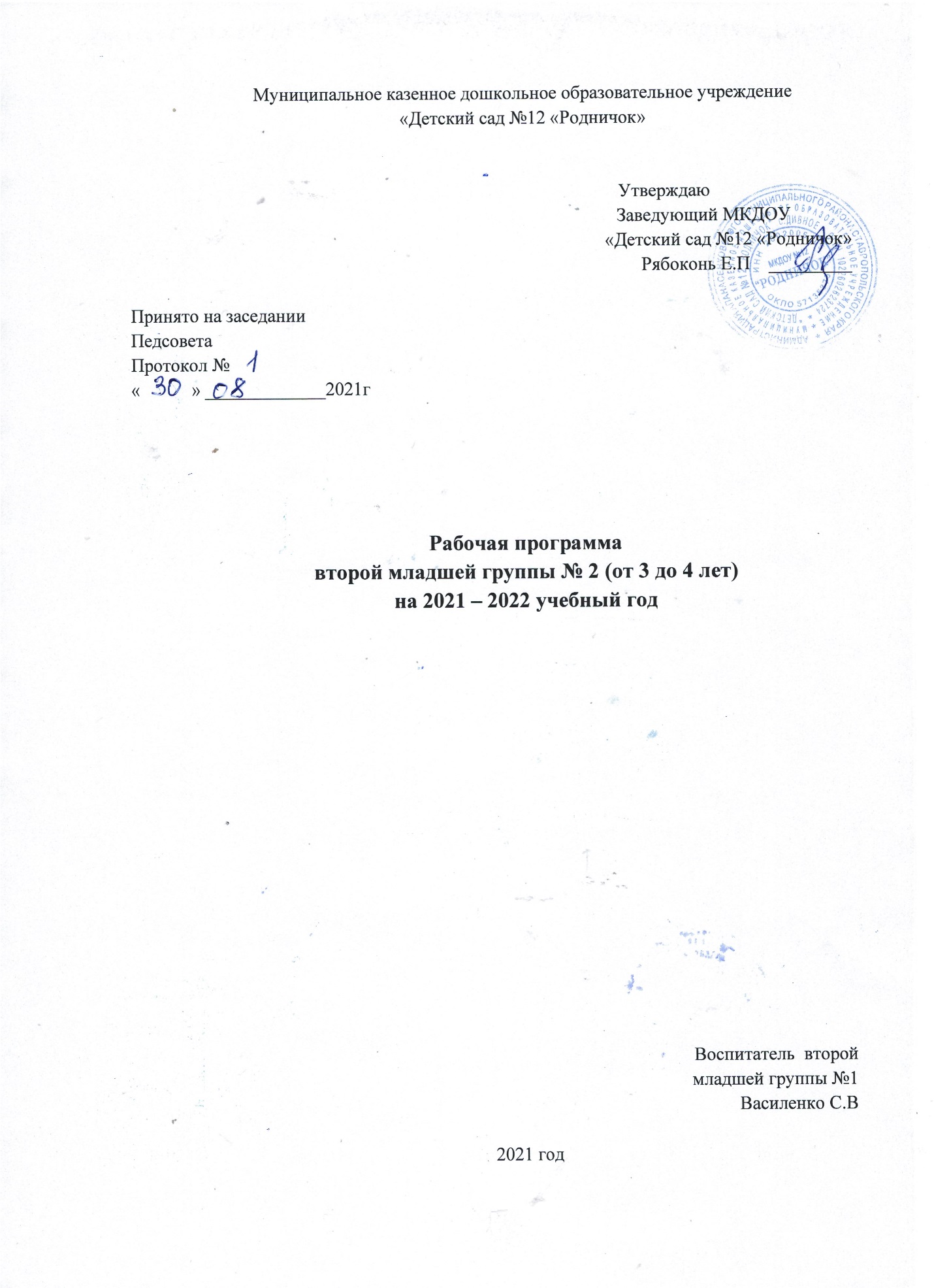 ОГЛАВЛЕНИЕ1. Целевой раздел1.1 Пояснительная запискаРабочая программа по развитию детей второй младшей группы разработана в соответствии с «Основной общеобразовательной программой муниципального казенного дошкольного образовательного учреждения «Детский сад комбинированного вида № 12 «Родничок» с. Дивное в соответствии с введением в действие Федеральных государственных стандартов.Программа строится на принципе личностно-ориентированного взаимодействия взрослого с детьми второй младшей группы детского сада и обеспечивает физическое, социально-коммуникативное, познавательное, речевое и художественно-эстетическое развитие детей в возрасте от 3 до 4 лет с учетом их возрастных и индивидуальных особенностей.Содержание образовательного процесса выстроено в соответствии с основной Образовательной программой дошкольного образования «От рождения до школы»под. ред. Н. Е. Вераксы, Т. С. Комаровой, М. А. Васильевой (.)Данная Программа разработана в соответствии со следующими нормативными документами:Федерального уровня:Закон РФ « Об образовании» ( т 29.12.2012г №273-ФЗ);-Приказ МО и науки РФ от 17.10.2013 года №1155 «Об утверждении федерального государственного образовательного стандарта дошкольного образования»_ Приказ Минестерства просвещения РФ от 31.07.2020г №373 « Об утверждении Порядка организации и осуществлении образовательной деятельности по основным общеобразовательным программам - образовательным программам дошкольного образования»;( Зарегистрированно в Минюсте России 31.08.2020г. №59599)- Постановление Главного государственного санитарного врача РФ от 30.06.2020г №16 «Об утверждении СП 3.1/2.4 . 3598 -20 «Санитарно эпидемиологические требования к устройству, содержанию и организации работы образовательных организаций и других объектов социальной инфраструктуры для детей и молодежи в условиях распространения новой коронавирусной инфекции (СOVID 19)- Приказ Минздрава от 05.11.2013 №822 и Об утверждении Порядка оказания медицинской помощи Несовершеннолетним, в том числе в период обучения и воспитания в образовательных организациях» (Зарегистрировано в Минюсте России 17.01.2014 №31045)- Инструктивно – методическое письмо Министерства образования РФ от 14.03.2000г №65/23-16. «О гигиенических требованиях к максимальной нагузке на детей дошкольного возраста в организованных формах обучения»Развитие образования на 2013-2020 годы (утвержденное распоряжением Правительства РФ от 15 мая . №1155)Приказ МО и науки РФ от 17.10.2013 №1155 «Об утверждении федерального государственного образовательного стандарта дошкольного образования».Постановление главного врача РФ от 15.05.2023 г. №26 «От утверждении Сан Пин 2.4.1.3049 -13». Санитарно – эпидемиологические требования к устройству, содержанию и организации режима работы дошкольных образовательных организаций.Региональные:Закон Ставропольского края от 30 июля . №72-кз «Об образовании» - Закон Ставропольского края  от 29 июля №53 –к з  «О некоторых мерах по защите прав и законных интересов несовершеннолетних» Стратегия развития системы образования в Ставропольском крае до .Локальные акты:-  Основная  общеобразовательная    программа  муниципального казенного дошкольного         образовательного   учреждения  «Детский сад  №12 «Родничок»- Устав МКДОУ «Детский  сад №12 «Родничок»;- Годовой план работы МКДОУ «Детского сада № 12 «Родничок»  на 2021-2022 учебный год.1.2. Цель и задачи основной образовательной программыВедущие цели Программы — создание благоприятных условий для полноценного проживания ребенком дошкольного детства, формирование основ базовой культуры личности, всестороннее развитие психических и физических качеств в соответствии с возрастными и индивидуальными особенностями, подготовка к жизни в современном обществе, формирование предпосылок к учебной деятельности, обеспечение безопасности жизнедеятельности дошкольника.Особое внимание в Программе уделяется развитию личности ребенка, сохранению и укреплению здоровья детей, а также воспитанию у дошкольников таких качеств, как патриотизм, активная жизненная позиция, творческий подход в решении различных жизненных ситуаций, уважение к традиционным ценностям.Эти цели реализуются в процессе разнообразных видов детской деятельности: игровой, коммуникативной, трудовой, познавательно-исследовательской, продуктивной (изобразительная, конструктивная и др.), музыкальной, чтения.Для достижения целей Программы первостепенное значение имеют:забота о здоровье, эмоциональном благополучии и своевременном всестороннем развитии каждого ребенка;создание в группах атмосферы гуманного и доброжелательного отношения ко всем воспитанникам, что позволяет растить их общительными, добрыми, любознательными, инициативными, стремящимися к самостоятельности и творчеству;максимальное использование разнообразных видов детской деятельности, их интеграция в целях повышения эффективности воспитательно-образовательного процесса;творческая организация воспитательно-образовательного процесса;вариативность использования образовательного материала, позволяющая развивать творчество в соответствии с интересами и наклонностями каждого ребенка;уважительное отношение к результатам детского творчества;единство подходов к воспитанию детей в условиях дошкольного образовательного учреждения и семьи.1.3. Принципы и подходы в организации образовательного процессасоответствует принципу развивающего образования, целью которого является развитие ребенка;сочетает принципы научной обоснованности и практической применимости (содержание Программы соответствует основным положениям возрастной психологии и дошкольной педагогики и, как показывает опыт, может быть успешно реализована в массовой практике дошкольного образования);соответствует критериям полноты, необходимости и достаточности (позволяя решать поставленные цели и задачи при использовании разумного «минимума» материала);обеспечивает единство воспитательных, развивающих и обучающих целей и задач процесса образования детей дошкольного возраста, в ходе реализации которых формируются такие качества, которые являются ключевыми в развитии дошкольников;строится с учетом принципа интеграции образовательных областей в соответствии с возрастными возможностями и особенностями детей, спецификой и возможностями образовательных областей;основывается на комплексно-тематическом принципе построения образовательного процесса;предусматривает решение программных образовательных задач в совместной деятельности взрослого и детей и самостоятельной деятельности дошкольников не только в рамках непосредственно образовательной деятельности, но и при проведении режимных моментов в соответствии со спецификой дошкольного образования;предполагает построение образовательного процесса на адекватных возрасту формах работы с детьми. Основной формой работы с дошкольниками и ведущим видом их деятельности является игра;допускает варьирование образовательного процесса в зависимости от региональных особенностей.1.4. Возрастные и индивидуальные особенности  детей 3 – 4 летВ возрасте 3-4 лет ребенок постепенно выходит за пределы семейного круга. Его общение становится внеситуативным. Взрослый становится для ребенка не только членом семьи, но и носителем определенной общественной функции. Желание ребенка выполнять такую же функцию приводит к противоречию с его реальными возможностями. Это противоречие разрешается через развитие игры, которая становится ведущим видом деятельности в дошкольном возрасте.Главной особенностью игры является ее условность: выполнение одних действий с одними предметами предполагает их отнесенность к другим действиям с другими предметами. Основным содержанием игры младших дошкольников являются действия с игрушками и предметами-заместителями. Продолжительность игры небольшая. Младшие дошкольники ограничиваются игрой с одной-двумя ролями и простыми, неразвернутыми сюжетами. Игры с правилами в этом возрасте только начинают формироваться.Изобразительная деятельность ребенка зависит от его представлений о предмете. В этом возрасте они только начинают формироваться. Графические образы бедны. У одних детей в изображениях отсутствуют детали, у других рисунки могут быть более детализированы. Дети уже могут использовать цвет.Большое значение для развития мелкой моторики имеет ленка. Младшие дошкольники способны под руководством взрослого вылепить простые предметы.Известно, что аппликация оказывает положительное влияние на развитие восприятия. В этом возрасте детям доступны простейшие виды аппликации.Конструктивная деятельность в младшем дошкольном возрасте ограничена возведением несложных построек по образцу и по замыслу.В младшем дошкольном возрасте развивается перцептивная деятельность. Дети от использования пред эталонов — индивидуальных единиц восприятия, переходят к сенсорным эталонам — культурно-выработанным средствам восприятия. К концу младшего дошкольного возраста дети могут воспринимать до 5 и более форм предметов и до 7 и более цветов, способны дифференцировать предметы по величине, ориентироваться в пространстве детского сада, а при определенной организации образовательного процесса— и в помещении всего дошкольного учреждения.Развиваются память и внимание. По просьбе взрослого дети могут запомнить 3-4 слова и 5-6 названий предметов. К концу младшего дошкольного возраста они способны запомнить значительные отрывки из любимых произведений. Продолжает развиваться наглядно-действенное мышление. При этом  образования ситуаций в ряде случаев осуществляются на основе целенаправленных проб с учетом желаемого результата. Дошкольники способны становить некоторые скрытые связи и отношения между предметами. В младшем дошкольном возрасте начинает развиваться воображение, которое  особенно наглядно проявляется в игре, когда одни объекты выступает в качестве заместителем других.Взаимоотношения детей обусловлены нормами и правилами. В результате целенаправленного воздействия они могут усвоить относительное количество норм, которые выступают основанием для оценки  собственных действии и действии других детей. Взаимоотношения детей ярко проявляются в игровой деятельности. Они скорее играют рядом, чем активно вступают во взаимодействие, однако уже в этом возрасте могут наблюдаться устойчивые избирательные взаимоотношения. Конфликты между детьми возникают преимущественно ) поводу игрушек. Положение ребенка в группе сверстников во многом определяется мнением воспитателя.В младшем дошкольном возрасте можно наблюдать соподчинение мотивов повеления в относительно простых ситуациях. Сознательное управление поведением только начинает складываться; во многом поведение ребенка еще ситуативно. Вместе с тем можно наблюдать и случаи ограничения собственных побуждений самим ребенком, сопровождаемые словесными указаниями. Начинает развиваться самооценка, при этом дети в значительной мере ориентируются на оценку воспитателя. Продолжает развиваться также их половая идентификация, что проявляется в характере выбираемых игрушек и сюжетов.1.5. Планируемые результаты освоения Программы.Целевые ориентирыПедагогическая диагностика проводится в ходе наблюдений за активностью детей в спонтанной и специально организованной деятельности. Инструментарий для педагогической диагностики — карты наблюдений детского развития, позволяющие фиксировать индивидуальную динамику и перспективы развития каждого ребенка в ходе:коммуникации со сверстниками и взрослыми (как меняются способы установления и поддержания контакта, принятия совместных решений, разрешения конфликтов, лидерства и пр.);игровой деятельности;познавательной деятельности (как идет развитие детских способностей, познавательной активности);проектной деятельности (как идет развитие детской инициативности, ответственности и автономии, как развивается умение планировать и организовывать свою деятельность);художественной деятельности;физического развития.Результаты педагогической диагностики  используются исключительно для решения следующих образовательных задач:индивидуализации образования (в том числе поддержки ребенка, построения его образовательной траектории или профессиональной коррекции особенностей его развития);оптимизации работы с группой детей. II. Содержательный раздел Социализация, развитие общения, нравственное воспитание. Усвоение норм и ценностей, принятых в обществе, воспитание моральных и нравственных качеств ребенка, формирование умения правильно оценивать свои поступки и поступки сверстников.Развитие общения и взаимодействия ребенка с взрослыми и сверстниками, развитие социального и эмоционального интеллекта, эмоциональной отзывчивости, сопереживания, уважительного и доброжелательного отношения к окружающим.Формирование готовности детей к совместной деятельности, развитие умения договариваться, самостоятельно разрешать конфликты со сверстниками.Ребенок в семье и сообществе. Формирование образа Я, уважительного отношения и чувства принадлежности к своей семье и к сообществу детей и взрослых в организации; формирование гендерной, семейной принадлежности.Самообслуживание, самостоятельность, трудовое воспитание. Развитие навыков самообслуживания; становление самостоятельности, целенаправленности и саморегуляции собственных действий.Воспитание культурно-гигиенических навыков.Формирование позитивных установок к различным видам труда и творчества, воспитание положительного отношения к труду, желания трудиться.Воспитание ценностного отношения к собственному труду, труду других людей и его результатам. Формирование умения ответственно относиться к порученному заданию (умение и желание доводить дело до конца, стремление сделать его хорошо).Формирование первичных представлений о труде взрослых, его роли в обществе и жизни каждого человека.Формирование основ безопасности. Формирование первичных представлений о безопасном поведении в быту, социуме, природе. Воспитание осознанного отношения к выполнению правил безопасности.Формирование осторожного и осмотрительного отношения к потенциально опасным для человека и окружающего мира природы ситуациям.Формирование представлений о некоторых типичных опасных ситуациях и способах поведения в них.Формирование элементарных представлений о правилах безопасности дорожного движения; воспитание осознанного отношения к необходимости выполнения этих правил.2.1. Образовательная область «Социально – коммуникативное развитие»Сюжетно – ролевые игрыСпособствовать возникновению у детей игр на темы из окружающей жизни, по мотивам литературных произведений (потешек, песенок, сказок, стихов); обогащению игрового опыта детей посредством объединения отдельных действий в единую сюжетную линию.Развивать умение выбирать роль, выполнять в игре с игрушками несколько взаимосвязанных действий (готовить обед, накрывать на стол, кормить). Учить взаимодействовать в сюжетах с двумя действующими лицами (шофер — пассажир, мама — дочка, врач — больной); в индивидуальных играх с игрушками-заместителями исполнять роль за себя и за игрушку.Показывать способы ролевого поведения, используя обучающие игры.Поощрять попытки детей самостоятельно подбирать атрибуты для той или иной роли; дополнять игровую обстановку недостающими предметами, игрушками.Усложнять, обогащать предметно-игровую среду за счет использования предметов полифункционального назначения и увеличения количества игрушек. Учить детей использовать в играх строительный материал (кубы, бруски, пластины), простейшие деревянные и пластмассовые конструкторы, природный материал (песок, снег, вода); разнообразно действовать с ними (строить горку для кукол, мост, дорогу; лепить из снега заборчик, домик; пускать по воде игрушки).Развивать умение взаимодействовать и ладить друг с другом в непродолжительной совместной игре.Формирование гендерной, семейной, гражданской принадлежности, патриотических чувств, чувства принадлежности к мировому сообществу.Ребенок в семье и сообществе. Постепенно формировать образ Я. Сообщать детям разнообразные, касающиеся непосредственно их сведения (ты мальчик, у тебя серые глаза, ты любишь играть и т. п.), в том числе сведения о прошлом (не умел ходить, говорить; ел из бутылочки) и о происшедших с ними изменениях (сейчас умеешь правильно вести себя за столом, рисовать, танцевать; знаешь «вежливые» слова).Семья. Беседовать с ребенком о членах его семьи (как зовут, чем занимаются, как играют с ребенком и пр.).Детский сад. Формировать у детей положительное отношение к детскому саду. Обращать их внимание на красоту и удобство оформления групповой комнаты, раздевалки (светлые стены, красивые занавески, удобная мебель, новые игрушки, в книжном уголке аккуратно расставлены книги с яркими картинками).Знакомить детей с оборудованием и оформлением участка для игр и занятий, подчеркивая его красоту, удобство, веселую, разноцветную окраску строений.Обращать внимание детей на различные растения, на их разнообразие и красоту.Вовлекать детей в жизнь группы, воспитывать стремление поддерживать чистоту и порядок в группе, формировать бережное отношение к игрушкам, книгам, личным вещам и пр. Формировать чувство общности, значимости каждого ребенка для детского сада.Совершенствовать умение свободно ориентироваться в помещениях и на участке детского сада.Формировать уважительное отношение к сотрудникам детского сада (музыкальный руководитель, медицинская сестра, заведующая, старший воспитатель и др.), их труду; напоминать их имена и отчества.Приобщение к элементарным общепринятым нормам и правилам взаимоотношения со сверстниками и взрослыми (в том числе моральным)Закреплять навыки организованного поведения в детском саду, дома, на улице. Продолжать формировать элементарные представления о том, что хорошо и что плохо.Обеспечивать условия для нравственного воспитания детей. Поощрять попытки пожалеть сверстника, обнять его, помочь. Создавать игровые ситуации, способствующие формированию внимательного, заботливого отношения к окружающим. Приучать детей общаться спокойно, без крика.Формировать доброжелательное отношение друг к другу, умение делиться с товарищем, опыт правильной оценки хороших и плохих поступков.Учить жить дружно, вместе пользоваться игрушками, книгами, помогать друг другу.Приучать детей к вежливости (учить здороваться, прощаться, благодарить за помощь). Культурно-гигиенические навыки. Совершенствовать культурно-гигиенические навыки, формировать простейшие навыки поведения во время еды, умывания.Приучать детей следить за своим внешним видом; учить правильно пользоваться мылом, аккуратно мыть руки, лицо, уши; насухо вытираться после умывания, вешать полотенце на место, пользоваться расческой и носовым платком.Формировать элементарные навыки поведения за столом: умение правильно пользоваться столовой и чайной ложками, вилкой, салфеткой; не крошить хлеб, пережевывать пищу с закрытым ртом, не разговаривать с полным ртом.Самообслуживание. Учить детей самостоятельно одеваться и раздеваться в определенной последовательности (надевать и снимать одежду, расстегивать и застегивать пуговицы, складывать, вешать предметы одежды и т. п.). Воспитывать навыки опрятности, умение замечать непорядок в одежде и устранять его при небольшой помощи взрослых.Общественно-полезный труд. Формировать желание участвовать в посильном труде, умение преодолевать небольшие трудности. Побуждать детей к самостоятельному выполнению элементарных поручений: готовить материалы к занятиям (кисти, доски для лепки и пр.), после игры убирать на место игрушки, строительный материал.Приучать соблюдать порядок и чистоту в помещении и на участке детского сада.	Во второй половине года начинать формировать у детей умения, необходимые при дежурстве по столовой (помогать накрывать стол к обеду: раскладывать ложки, расставлять хлебницы (без хлеба), тарелки, чашки и т. п.).Труд в природе. Воспитывать желание участвовать в уходе за растениями и животными в уголке природы и на участке: с помощью взрослого кормить рыб, птиц, поливать комнатные растения, растения на грядках, сажать лук, собирать овощи, расчищать дорожки от снега, счищать снег со скамеек.Уважение к труду взрослых. Формировать положительное отношение к труду взрослых. Рассказывать детям о понятных им профессиях (воспитатель, помощник воспитателя, музыкальный руководитель, врач, продавец, повар, шофер, строитель), расширять и обогащать представления о трудовых действиях, результатах труда.Воспитывать уважение к людям знакомых профессий. Побуждать оказывать помощь взрослым, воспитывать бережное отношение к результатам их труда.Направление «Безопасность»Безопасное поведение в природе. Формировать представления о простейших взаимосвязях в живой и неживой природе. Знакомить с правилами поведения в природе (не рвать без надобности растения, не ломать ветки деревьев, не трогать животных и др.).Безопасность собственной жизнедеятельности. Знакомить с источниками опасности дома (горячая плита, утюг и др.).Формировать навыки безопасного передвижения в помещении (осторожно спускаться и подниматься по лестнице, держась за перила; открывать и закрывать двери, держась за дверную ручку).Формировать умение соблюдать правила в играх с мелкими предметами (не засовывать предметы в ухо, нос; не брать их в рот).Развивать умение обращаться за помощью к взрослым.Формировать навыки безопасного поведения в играх с песком, водой, снегомРазвивать умение различать и называть органы чувств (глаза, рот, нос, уши), дать представление об их роли в организме и о том, как их беречь и ухаживать за ними.Дать представление о полезной и вредной пище; об овощах и фруктах, молочных продуктах, полезных для здоровья человека.Формировать представление о том, что утренняя зарядка, игры, физические упражнения вызывают хорошее настроение; с помощью сна восстанавливаются силы.Познакомить детей с упражнениями, укрепляющими различные органы и системы организма. Дать представление о необходимости закаливания.Дать представление о ценности здоровья; формировать желание вести здоровый образ жизни.Формировать умение сообщать о своем самочувствии взрослым, осознавать необходимость лечения.Формировать потребность в соблюдении навыков гигиены и опрятности в повседневной жизни. Безопасность на дорогах. Расширять ориентировку в окружающем пространстве. Знакомить детей с правилами дорожного движения.Учить различать проезжую часть дороги, тротуар, понимать значение зеленого, желтого и красного сигналов светофора.Формировать первичные представления о безопасном поведении на дорогах (переходить дорогу, держась за руку взрослого).Знакомить с работой водителя.2.2. Образовательная область «ПОЗНАВАТЕЛЬНОЕ РАЗВИТИЕФормирование элементарных математических представленийКоличество. Развивать умение видеть общий признак предметов группы (все мячи — круглые, эти — все красные, эти — все большие и т. д.).Учить составлять группы из однородных предметов и выделять из них отдельные предметы; различать понятия «много», «один», «по одному», «ни одного»; находить один и несколько одинаковых предметов в окружающей обстановке; понимать вопрос «Сколько?»; при ответе пользоваться словами «много», «один», «ни одного».Сравнивать две равные (неравные) группы предметов на основе взаимного сопоставления элементов (предметов). Познакомить с приемами последовательного наложения и приложения предметов одной группы к предметам другой; учить понимать вопросы: «Поровну ли?», «Чего больше (меньше)?»; отвечать на вопросы, пользуясь предложениями типа: «Я на каждый кружок положил грибок. Кружков больше, а грибов меньше» или «Кружков столько же, сколько грибов».Учить устанавливать равенство между неравными по количеству группами предметов путем добавления одного предмета или предметов к меньшей по количеству группе или убавления одного предмета из большей группы.Величина. Сравнивать предметы контрастных и одинаковых размеров; при сравнении предметов соизмерять один предмет с другим по заданному признаку величины (длине, ширине, высоте, величине в целом), пользуясь приемами наложения и приложения; обозначать результат сравнения словами (длинный — короткий, одинаковые (равные) по длине, широкий — узкий, одинаковые (равные) по ширине, высокий — низкий, одинаковые (равные) по высоте, большой — маленький, одинаковые (равные) по величине).Форма. Познакомить детей с геометрическими фигурами: кругом, квадратом, треугольником. Учить обследовать форму этих фигур, используя зрение и осязание.Ориентировка в пространстве. Развивать умение ориентироваться в расположении частей своего тела и в соответствии с ними различать пространственные направления от себя: вверху — внизу, впереди — сзади (позади), справа — слева. Различать правую и левую руки.Ориентировка во времени. Учить ориентироваться в контрастных частях суток: день — ночь, утро — вечер.Развитие познавательно-исследовательской деятельностиПознавательно-исследовательская деятельность. Учить детей обобщенным способам исследования разных объектов окружающей жизни с помощью специально разработанных систем эталонов, перцептивных действий. Стимулировать использование исследовательских действий.  Включать детей в совместные с взрослыми практические познавательные действия экспериментального характера, в процессе которых выделяются ранее скрытые свойства изучаемого объекта.Предлагать выполнять действия в соответствии с задачей и содержанием алгоритма деятельности. С помощью взрослого использовать действия моделирующего характера.Сенсорное развитие. Обогащать чувственный опыт детей, развивать умение фиксировать его в речи. Совершенствовать восприятие (активно включая все органы чувств). Развивать образные представления (используя при характеристике предметов эпитеты и сравнения).Создавать условия для ознакомления детей с цветом, формой, величиной, осязаемыми свойствами предметов (теплый, холодный, твердый, мягкий, пушистый и т. п.); развивать умение воспринимать звучание различных музыкальных инструментов, родной речи.Закреплять умение выделять цвет, форму, величину как особые свойства предметов; группировать однородные предметы по нескольким сенсорным признакам: величине, форме, цвету.Совершенствовать навыки установления тождества и различия предметов по их свойствам: величине, форме, цвету.Подсказывать детям название форм (круглая, треугольная, прямоугольная и квадратная).Дидактические игры. Подбирать предметы по цвету и величине (большие, средние и маленькие; 2-3 цветов), собирать пирамидку из уменьшающихся по размеру колец, чередуя в определенной последовательности 2-3 цвета; собирать картинку из 4-6 частей.В совместных дидактических играх учить детей выполнять постепенно усложняющиеся правилаПерспективный план познавательно – исследовательской деятельности во второй младшей группеОзнакомление с предметным окружениемПродолжать знакомить детей с предметами ближайшего окружения (игрушки, предметы домашнего обихода, виды транспорта), их функциями и назначением.Побуждать вычленять некоторые особенности предметов домашнего обихода (части, размеры, форму, цвет), устанавливать связи между строением и функцией. Понимать, что отсутствие какой-то части нарушает предмет, возможность его использования.Расширять представления детей о свойствах (прочность, твердость, мягкость) материала (дерево, бумага, ткань, глина). Способствовать овладению способами обследования предметов, включая простейшие опыты (тонет — не тонет, рвется — не рвется). Предлагать группировать (чайная, столовая, кухонная посуда) и классифицировать (посуда — одежда) хорошо знакомые предметы.Рассказывать о том, что одни предметы сделаны руками человека (посуда, мебель и т. п.), другие созданы природой (камень, шишки). Формировать понимание того, что человек создает предметы, необходимые для его жизни и жизни других людей (мебель, одежда, обувь, посуда, игрушки и т. д.).Ознакомление с социальным миромЗнакомить с театром через мини-спектакли и представления, а также через игры-драматизации по произведениям детской литературы.Знакомить с ближайшим окружением (основными объектами городской/поселковой инфраструктуры): дом, улица, магазин, поликлиника, парикмахерская.Формировать интерес к малой родине и первичные представления о ней: напоминать детям название города (поселка), в котором они живут; самые любимые места посещения в выходные дни.Рассказывать детям о понятных им профессиях (воспитатель, помощник воспитателя, музыкальный руководитель, врач, продавец, повар, шофер, строитель), расширять и обогащать представления о трудовых действиях, результатах труда. Обращать внимание детей на личностные (доброжелательный, чуткий) и деловые (трудолюбивый, аккуратный) качества человека, которые ему помогают трудиться.Формировать интерес к малой родине и первичные представления о ней: напоминать детям название города (поселка), в котором они живут; побуждать рассказывать о том, где они гуляли в выходные дни (в парке, сквере, детском городке) и пр.Ознакомление с миром природыРасширять представления детей о растениях и животных. Продолжать знакомить с домашними животными и их детенышами, особенностями их поведения и питания.Знакомить детей с аквариумными рыбками и декоративными птицами (волнистыми попугайчиками, канарейками и др.).Расширять представления о диких животных (медведь, лиса, белка, еж и др.), о земноводных (на примере лягушки).Учить наблюдать за птицами, прилетающими на участок (ворона, голубь, синица, воробей, снегирь и др.), подкармливать их зимой.Расширять представления детей о насекомых (бабочка, майский жук, божья коровка, стрекоза и др.).Учить отличать и называть по внешнему виду: овощи (огурец, помидор, морковь, репа и др.), фрукты (яблоко, груша, персики и др.), ягоды (малина, смородина и др.).Дать элементарные представления о растениях данной местности: деревьях, цветущих травянистых растениях (одуванчик, мать-и-мачехаи др.). Показать, как растут комнатные растения (фикус, герань и др.). Дать представления о том, что для роста растений нужны земля, вода и воздух.Знакомить с характерными особенностями следующих друг за другом времен года и теми изменениями, которые происходят в связи с этим в жизни и деятельности взрослых и детей.Дать представления о свойствах воды (льется, переливается, нагревается, охлаждается), песка (сухой — рассыпается, влажный — лепится), снега (холодный, белый, от тепла — тает).Учить отражать полученные впечатления в речи и продуктивных видах деятельности.Формировать умение понимать простейшие взаимосвязи в природе (чтобы растение росло, нужно его поливать и т. п.).Знакомить с правилами поведения в природе (не рвать без надобности растения, не ломать ветки деревьев, не трогать животных и др.).Сезонные наблюденияОсень. Учить замечать изменения в природе: становится холоднее, идут дожди, люди надевают теплые вещи, листья начинают изменять окраску и опадать, птицы улетают в теплые края.Расширять представления о том, что осенью собирают урожай овощей и фруктов. Учить различать по внешнему виду, вкусу,       и форме наиболее распространенные овощи и фрукты и называть их.Зима. Расширять представления о характерных особенностях зимней природы (холодно, идет снег; люди надевают зимнюю одежду).Организовывать наблюдения за птицами, прилетающими на участок, подкармливать их. Учить замечать красоту зимней природы: деревья в снежном уборе, пушистый снег, прозрачные льдинки и т.д.; участвовать в катании с горки на санках, лепке поделок из снега, украшении снежных построек.Весна. Продолжать знакомить с характерными особенностями весенней природы: ярче светит солнце, снег начинает таять, становится рыхлым, выросла трава, распустились листья на деревьях, появляются бабочки и майские жуки.Расширять представления детей о простейших связях в природе: стало пригревать солнышко — потеплело — появилась травка, запели птицы, люди заменили теплую одежду на облегченную.Показать, как сажают крупные семена цветочных растений и овощей на грядки.Лето. Расширять представления о летних изменениях в природе: жарко, яркое солнце, цветут растения, люди купаются, летают бабочки, появляются птенцы в гнездах.Дать элементарные знания о садовых и огородных растениях. Закреплять знания о том, что летом созревают многие фрукты, овощи и ягоды.2.3 Образовательная область «РЕЧЕВОЕ РАЗВИТИЕ»Развивающая речевая среда. Продолжать помогать детям общаться со знакомыми взрослыми и сверстниками посредством поручений (спроси, выясни, предложи помощь, поблагодари и т. п.).Подсказывать детям образцы обращения к взрослым, зашедшим в группу («Скажите: „Проходите, пожалуйста“», «Предложите: „Хотите посмотреть...“», «Спросите: „Понравились ли наши рисунки?“»).В быту, в самостоятельных играх помогать детям посредством речи взаимодействовать и налаживать контакты друг с другом («Посоветуй Мите перевозить кубики на большой машине», «Предложи Саше сделать ворота пошире», «Скажи: „Стыдно драться! Ты уже большой“»).В целях развития инициативной речи, обогащения и уточнения представлений о предметах ближайшего окружения предоставлять детям для самостоятельного рассматривания картинки, книги, наборы предметов.Продолжать приучать детей слушать рассказы воспитателя о забавных случаях из жизни.Формирование словаря. На основе обогащения представлений о ближайшем окружении продолжать расширять и активизировать словарный запас детей. Уточнять названия и назначение предметов одежды, обуви, головных уборов, посуды, мебели, видов транспорта.Учить детей различать и называть существенные детали и части предметов (у платья — рукава, воротник, карманы, пуговицы), качества (цвет и его оттенки, форма, размер), особенности поверхности (гладкая, пушистая, шероховатая), некоторые материалы и их свойства (бумага легко рвется и размокает, стеклянные предметы бьются, резиновые игрушки после сжимания восстанавливают первоначальную форму), местоположение (за окном, высоко, далеко, под шкафом). Обращать внимание детей на некоторые сходные по назначению предметы (тарелка—блюдце, стул—табурет—скамеечка, шуба—пальто—дубленка). Учить понимать обобщающие слова (одежда, посуда, мебель, овощи, фрукты, птицы и т. п.); называть части суток (утро, день, вечер, ночь); называть домашних животных и их детенышей, овощи и фрукты.Звуковая культура речи. Продолжать учить детей внятно произносить в словах гласные (а, у, и, о, э) и некоторые согласные звуки: п — б — т — д — к — г; ф — в; т — с — з — ц.Развивать моторику речедвигательного аппарата, слуховое восприятие, речевой слух и речевое дыхание, уточнять и закреплять артикуляцию звуков. Вырабатывать правильный темп речи, интонационную выразительность. Учить отчетливо произносить слова и короткие фразы, говорить спокойно, с естественными интонациями.Грамматический строй речи. Продолжать учить детей согласовывать прилагательные с существительными в роде, числе, падеже; употреблять существительные с предлогами (в, на, под, за, около). Помогать детям употреблять в речи имена существительные в форме единственного и множественного числа, обозначающие животных и их детенышей (утка — утенок — утята); форму множественного числа существительных в родительном падеже (ленточек, матрешек, книг, груш, слив). Относиться к словотворчеству детей как к этапу активного овладения грамматикой, подсказывать им правильную форму слова.Помогать получать из нераспространенных простых предложений (состоят только из подлежащего и сказуемого) распространенные путем введения в них определений, дополнений, обстоятельств; составлять предложения с однородными членами («Мы пойдем в зоопарк и увидим слона, зебру и тигра»).Связная речь. Развивать диалогическую форму речи.Вовлекать детей в разговор во время рассматривания предметов, картин, иллюстраций; наблюдений за живыми объектами; после просмотра спектаклей, мультфильмов.Обучать умению вести диалог с педагогом: слушать и понимать заданный вопрос, понятно отвечать на него, говорить в нормальном темпе, не перебивая говорящего взрослого.Напоминать детям о необходимости говорить «спасибо», «здравствуйте», «до свидания», «спокойной ночи» (в семье, группе).Помогать доброжелательно общаться друг с другом.Формировать потребность делиться своими впечатлениями с воспитателями и родителями. Приобщение к художественной литературе Воспитывать умение слушать новые сказки, рассказы, стихи, следить за развитием действия, сопереживать героям произведения. Объяснять детям поступки персонажей и последствия этих поступков. Повторять наиболее интересные, выразительные отрывки из прочитанного произведения, предоставляя детям возможность договаривать слова и несложные для воспроизведения фразы.Учить с помощью воспитателя инсценировать и драматизировать небольшие отрывки из народных сказок.Учить детей читать наизусть потешки и небольшие стихотворения.Продолжать способствовать формированию интереса к книгам. Регулярно рассматривать с детьми иллюстрации.2.4 Образовательная область «ХУДОЖЕСТВЕННО-ЭСТЕТИЧЕСКОЕ РАЗВИТИЕ»Приобщение к искусству.Развивать эстетические чувства детей, художественное восприятие, содействовать возникновению положительного эмоционального отклика на литературные и музыкальные произведения, красоту окружающего мира, произведения народного и профессионального искусства (книжные иллюстрации, изделия народных промыслов, предметы быта, одежда).Подводить детей к восприятию произведений искусства. Знакомить с элементарными средствами выразительности в разных видах искусства (цвет, звук, форма, движение, жесты), подводить к различению видов искусства через художественный образ.Готовить детей к посещению кукольного театра, выставки детских работ и т. д.Изобразительная деятельностьРазвивать эстетическое восприятие; обращать внимание детей на красоту окружающих предметов (игрушки), объектов природы (растения, животные), вызывать чувство радости.Формировать интерес к занятиям изобразительной деятельностью. Учить в рисовании, лепке, аппликации изображать простые предметы и явления, передавая их образную выразительность.Включать в процесс обследования предмета движения обеих рук по предмету, охватывание его руками.Вызывать положительный эмоциональный отклик на красоту природы, произведения искусства (книжные иллюстрации, изделия народных промыслов, предметы быта, одежда).Учить создавать как индивидуальные, так и коллективные композиции в рисунках, лепке, аппликации.Рисование. Предлагать детям передавать в рисунках красоту окружающих предметов и природы (голубое небо с белыми облаками; кружащиеся на ветру и падающие на землю разноцветные листья; снежинки и т. п.).Продолжать учить правильно держать карандаш, фломастер, кисть, не напрягая мышц и не сжимая сильно пальцы; добиваться свободного движения руки с карандашом и кистью во время рисования. Учить набирать краску на кисть: аккуратно обмакивать ее всем ворсом в баночку с краской, снимать лишнюю краску о край баночки легким прикосновением ворса, хорошо промывать кисть, прежде чем набрать краску другого цвета. Приучать осушать промытую кисть о мягкую тряпочку или бумажную салфетку.Закреплять знание названий цветов (красный, синий, зеленый, желтый, белый, черный), познакомить с оттенками (розовый, голубой, серый). Обращать внимание детей на подбор цвета, соответствующего изображаемому предмету.Приобщать детей к декоративной деятельности: учить украшать дымковскими узорами силуэты игрушек, вырезанных воспитателем (птичка, козлик, конь и др.), и разных предметов (блюдечко, рукавички).Учить ритмичному нанесению линий, штрихов, пятен, мазков (опадают с деревьев листочки, идет дождь, «снег, снег кружится, белая вся улица», «дождик, дождик, кап, кап, кап...»).Учить изображать простые предметы, рисовать прямые линии (короткие, длинные) в разных направлениях, перекрещивать их (полоски, ленточки, дорожки, заборчик, клетчатый платочек и др.). Подводить детей к изображению предметов разной формы (округлая, прямоугольная) и предметов, состоящих из комбинаций разных форм и линий (неваляшка, снеговик, цыпленок, тележка, вагончик и др.).Формировать умение создавать несложные сюжетные композиции, повторяя изображение одного предмета (елочки на нашем участке, неваляшки гуляют) или изображая разнообразные предметы, насекомых и т. п. (в траве ползают жучки и червячки; колобок катится по дорожке и др.). Учить располагать изображения по всему листу.Лепка. Формировать интерес к лепке. Закреплять представления детей о свойствах глины, пластилина, пластической массы и способах лепки. Учить раскатывать комочки прямыми и круговыми движениями, соединять концы получившейся палочки, сплющивать шар, сминая его ладонями обеих рук. Побуждать детей украшать вылепленные предметы, используя палочку с заточенным концом; учить создавать предметы, состоящие из 2-3 частей, соединяя их путем прижимания друг к другу.Закреплять умение аккуратно пользоваться глиной, класть комочки и вылепленные предметы на дощечку.Учить детей лепить несложные предметы, состоящие из нескольких частей (неваляшка, цыпленок, пирамидка и др.). Предлагать объединять вылепленные фигурки в коллективную композицию (неваляшки водят хоровод, яблоки лежат на тарелке и др.). Вызывать радость от восприятия результата общей работы.Аппликация. Приобщать детей к искусству аппликации, формировать интерес к этому виду деятельности. Учить предварительно выкладывать (в определенной последовательности) на листе бумаги готовые детали разной формы, величины, цвета, составляя изображение (задуманное ребенком или заданное воспитателем), и наклеивать их.Учить аккуратно пользоваться клеем: намазывать его кисточкой тонким слоем на обратную сторону наклеиваемой фигуры (на специально приготовленной клеенке); прикладывать стороной, намазанной клеем, к листу бумаги и плотно прижимать салфеткой.Формировать навыки аккуратной работы. Вызывать у детей радость от полученного изображения.Учить создавать в аппликации на бумаге разной формы предметные и декоративные композиции из геометрических форм и природных материалов, повторяя и чередуя их по форме и цвету. Закреплять знание формы предметов и их цвета. Развивать чувство ритма.Конструктивно-модельная деятельностьПодводить детей к простейшему анализу созданных построек. Совершенствовать конструктивные умения, учить различать, называть и использовать основные строительные детали (кубики, кирпичики, пластины, цилиндры, трехгранные призмы), сооружать новые постройки, используя полученные ранее умения (накладывание, приставление, прикладывание), использовать в постройках детали разного цвета. Вызывать чувство радости при удавшейся постройке.Учить располагать кирпичики, пластины вертикально (в ряд, по кругу, по периметру четырехугольника), ставить их плотно друг к другу, на определенном расстоянии (заборчик, ворота). Побуждать детей к созданию вариантов конструкций, добавляя другие детали (на столбики ворот ставить трехгранные призмы, рядом со столбами — кубики и др.). Изменять постройки двумя способами: заменяя одни детали другими или надстраивая их в высоту, длину (низкая и высокая башенка, короткий и длинный поезд).Развивать желание сооружать постройки по собственному замыслу. Продолжать учить детей обыгрывать постройки, объединять их по сюжету: дорожка и дома—улица; стол, стул, диван — мебель для кукол. Приучать детей после игры аккуратно складывать детали в коробки.2.5 Образовательная область «Физическое развитие»Продолжать развивать разнообразные виды движений. Учить детей ходить и бегать свободно, не шаркая ногами, не опуская головы, сохраняя перекрестную координацию движений рук и ног. Приучать действовать совместно. Учить строиться в колонну по одному, шеренгу, круг, находить свое место при построениях.Учить энергично отталкиваться двумя ногами и правильно приземляться в прыжках с высоты, на месте и с продвижением вперед; принимать правильное исходное положение в прыжках в длину и высоту с места; в метании мешочков с песком, мячей диаметром 15-20 см.Учить сохранять правильную осанку в положениях сидя, стоя, в движении, при выполнении упражнений в равновесии.Учить реагировать на сигналы «беги», «лови», «стой» и др.; выполнять правила в подвижных играх.Развивать самостоятельность и творчество при выполнении физических упражнений, в подвижных играх.Подвижные игры. Развивать активность и творчество детей в процессе двигательной деятельности. Организовывать игры с правилами.Поощрять самостоятельные игры с каталками, автомобилями, тележками, велосипедами, мячами, шарами. Развивать навыки лазанья, ползания; ловкость, выразительность и красоту движений. Вводить в игры более сложные правила со сменой видов движений.Воспитывать у детей умение соблюдать элементарные правила, согласовывать движения, ориентироваться в пространстве.Формирование начальных представлений о здоровом образе жизни2.6 Способы и направления поддержки детской инициативы.В образовательном процессе ребёнок и взрослые (педагоги, родители, медицинский персонал) выступают как субъекты педагогической деятельности, в которой взрослые определяют содержание, задачи, способы их реализации, а ребёнок творит себя и свою природу, свой мир.Детям предоставляется широкий спектр специфических для дошкольников видов деятельности, выбор которых осуществляется при участии взрослых с ориентацией на интересы, способности ребёнка.Ситуация выбора важна для дальнейшей социализации ребёнка, которому предстоит во взрослой жизни часто сталкиваться с необходимостью выбора. Задача педагога в этом случае — помочь ребёнку определиться с выбором, направить и увлечь его той деятельностью, в которой, с одной стороны, ребёнок в большей степени может удовлетворить свои образовательные интересы и овладеть определёнными способами деятельности, с другой — педагог может решить собственно педагогические задачи.Уникальная природа ребёнка дошкольного возраста может быть охарактеризована как деятельностная. Включаясь в разные виды деятельности, ребёнок стремится познать, преобразовать мир самостоятельно за счёт возникающих инициатив.Необходимо создавать условия, чтобы дети о многом догадывались самостоятельно, получали от этого удовольствие.Обязательным условием взаимодействия педагога с ребёнком является создание развивающей среды, насыщенной социально значимыми образцами деятельности и общения, способствующей формированию таких качеств личности, как: активность, инициативность, доброжелательность и др. Важную роль здесь играет сезонность и событийность образования дошкольников. Чем ярче будут события, происходящие в детской жизни, тем больше вероятность того, что они найдут отражение в деятельности ребёнка, в его эмоциональном развитии.Приоритетной сферой проявления детской инициативы в возрасте 6-7 лет является научение, расширение сфер собственной компетентности в различных областях практической предметности, в том числе орудийной деятельности, а также информационная познавательная деятельность. Для поддержки детской инициативы необходимо:вводить адекватную оценку результата деятельности ребенка с одновременным признанием его усилий и указанием возможных путей и способов совершенствования продукта деятельности;спокойно реагировать на неуспех ребенка и предлагать несколько вариантов исправления работы: повторное исполнение спустя некоторое время, доделывание, совершенствование деталей. Рассказывать детям о своих трудностях, которые испытывали при обучении новым видам деятельности;создавать ситуации, позволяющие ребенку реализовать свою компетентность, обретая уважение и признание взрослых и сверстников;обращаться к детям, с просьбой продемонстрировать свои достижения и научить его добиваться таких же результатов сверстников;поддерживать чувство гордости за свой труд и удовлетворение его результатами;создавать условия для различной самостоятельной творческой деятельности детей по их интересам и запросам, предоставлять детям на данный вид деятельности определенное время;при необходимости помогать детям решать проблемы при организации игры;проводить планирование жизни группы на день, неделю, месяц с учетом интересов детей, стараться реализовывать их пожелания и предложения;презентовать продукты детского творчества другим детям, родителям, педагогам (концерты, выставки и др.)ПРОЕКТНАЯ  ДЕЯТЕЛЬНОСТЬ«Эти  прелестные  сказки»Вторая  младшая  группаТип проекта: познавательно - речевойПродолжительность проекта: краткосрочный – одна неделяУчастники проекта: дети второй младшей группы, воспитатели, родители.Предмет исследования: сказкиАктуальность: Формирование речи является одной из главных задач речевого воспитания дошкольника, так как играет большую роль в формировании личности. Для развития речи ребенка необходимо использовать различные игры, занятия, сказки. Именно сказки являются прекрасным материалом для обучения детей младшего дошкольного возраста развитию речи. Из сказок дети берут много различных знаний: первые представления об окружающем мире, о взаимосвязи человека и природы, сказки позволяют увидеть добро и зло. Персонажи сказок хорошо знакомы детям, их черты характера ярко выражены, мотивы поступков понятны. Язык сказок очень выразителен, богат образными сравнениями, имеет несложные формы прямой речи. Все это позволяет вовлечь ребенка в активную речевую работу.Проблема:В последние годы наблюдается резкое снижение уровня речевого развития дошкольников. Одной из причин снижения уровня речевого развития является пассивность и неосведомленность родителей в вопросах речевого развития детей. А ведь участие родителей в речевом развитии ребенка играет колоссальную роль.Цель проекта:Развитие интереса к сказкам, создание условий для активного использования сказок в деятельности детей, вовлечение детей в активную речевую работу. Задачи проекта:- Способствовать формированию интереса к книгам, произведениям устного народного творчества – сказкам.- Развивать речевую активность детей, обогащать словарный запас.- Научить отражать содержание сказок в играх, драматизациях, театрализованной деятельности.- Развивать у детей эмоциональную отзывчивость, внимание, любознательность.- Учить играть дружно, вместе, не ссориться.- Дать родителям знания о влиянии сказок на речь ребенка через папки-передвижки, информацию на сайте.-Привлечь родителей к активному участию в проекте.Этапы реализации проекта:Подготовительный этап:- выбор темы.- планирование  реализации  проекта.- подготовительные  работы  педагогов.Основной этап:- взаимодействие педагогов, детей и родителей.Итоговый этап:-итоговое мероприятие  развлекательный досуг  «В гостях у сказки». Формы реализации:- Беседы с детьми и родителями; - Консультация для родителей через папки-передвижки.- Организация тематических центров по проекту; - Игровая деятельность; - Выполнение работ по изобразительной деятельности; - Чтение, прослушивание и просмотр сказок.- Совместная деятельность по конструированию.- Организация физ.досугов. Предметно – развивающая среда:- маски для сказок «Репка», «Теремок»,  «Колобок»; - дидактическая игра «Найди героев сказки»; - кукольный театр «Три поросенка»;- подборка раскрасок «Герои сказок»Этапы осуществления проекта:I  подготовительный- Изучение литературы по теме. - Уточнение формулировок проблемы, темы, целей и задач. - Консультация для родителей через папки-передвижки. - Подбор наглядно-дидактических пособий. - Пополнение книжного уголка. II  основнойФормы работыI I I  заключительныйРазвлекательный проект:   «В гостях у сказки».2.7. Взаимодействие с семьейВажнейшим условием обеспечения целостного развития личности ребенка является развитие конструктивного взаимодействия с семьей.Ведущая цель — создание необходимых условий для формирования ответственных взаимоотношений с семьями воспитанников и развития компетентности родителей (способности разрешать разные типы социально-педагогических ситуаций, связанных с воспитанием ребенка); обеспечение права родителей на уважение и понимание, на участие в жизни детского сада.Основные задачи взаимодействия детского сада с семьей:изучение отношения педагогов и родителей к различным вопросам воспитания, обучения, развития детей, условий организации разнообразной деятельности в детском саду и семье;знакомство педагогов и родителей с лучшим опытом воспитания в детском саду и семье, а также с трудностями, возникающими в семейном и общественном воспитании дошкольников;информирование друг друга об актуальных задачах воспитания и обучения детей и о возможностях детского сада и семьи в решении данных задач;создание в детском саду условий для разнообразного по содержанию и формам сотрудничества, способствующего развитию конструктивного взаимодействия педагогов и родителей с детьми;привлечение семей воспитанников к участию в совместных с педагогами мероприятиях, организуемых в районе (городе, области);поощрение родителей за внимательное отношение к разнообразным стремлениям и потребностям ребенка, создание необходимых условий для их удовлетворения в семье. В условиях самоизоляции ведется работа с родителями через интернет ресурсы (инстаграм, ватцап) План работы с родителями младшей группы №1 на 2021-2022 учебный год2.8.Содержание коррекционной работыПальчиковая гимнастикаПринципиальные положения основы коррекционной работы:-коррекционная работа включается во все направления деятельности образовательного учреждения;-содержание коррекционной работы - это психолого -медико- педагогическое сопровождение детей с ОВЗ, направленное на коррекцию и компенсацию отклонений в физическом и (или психическом развитии)-все специалисты ДОУ осуществляют коррекционную работу. Принципы организации коррекционной работы:-принцип единства диагностики и коррекции отклонений в развитии;-принцип коррекции и компенсации, позволяющий определить адресные коррекционно- развивающие технологии в зависимости от структуры и выраженности нарушения; -деятельностный принцип, определяющий ведущую деятельность, стимулирующую психическое и личностное развитие ребенка с ОВЗ. Концептуальные подходы к построению коррекционной работы:-комплексный, предусматривающий учёт медико-психолого-педагогических знаний о ребёнке с ОВЗ;-интегрированный, позволяющий осуществлять совместную деятельность различных специалистов, сопровождающих развитие ребёнка.Содержание коррекционной работы обеспечивает:-выявление особых образовательных потребностей детей с ОВЗ, обусловленных недостатками в их физическом и (или) психическом развитии (содержание диагностического модуля); -осуществление индивидуально ориентированной психолого-медико-педагогической помощи детям с ОВЗ в соответствии с рекомендациями психолого-медико-педагогической комиссии(содержание коррекционно-развивающего, оздоровительно-профилактического, социально- педагогического модулей);-возможность освоения детьми с ОВЗ основной общеобразовательной программы и их интеграции в образовательном учреждении (результат коррекционной работы).2.9.Региональный компонент Основной общеобразовательной программы в части, формируемой участниками образовательного процесса, является Региональный компонент содержания образования.Создана определенная система работы с дошкольниками по реализации регионального компонента:	1 непосредственно образовательная деятельность;2 экскурсионная работа;3 музейная педагогика.Специфика образовательной деятельности по данному направлению заключается в том, что она проходит не только в группе, но и в парке, на спортивной площадке, в библиотеке и т.д.Основной целью работы является развитие духовно - нравственной культуры ребенка, формирование ценностных ориентаций средствами традиционной народной культуры родного края.Основные задачи дошкольного образовательного учреждения по реализации регионального компонента:воспитывать нравственные, трудовые, эстетические качества, которые обеспечивают успешное развитие и саморазвитие ребенка в семье, дошкольном учреждении, социуме на примере национальных традиций и обычаев;развивать индивидуальность ребенка через освоение общественных норм и правил поведения, доступных для данного возраста, данной местности; формировать интерес к культурному наследию региона;повышать заинтересованность всех участников образовательного процесса в расширении знаний по краеведению;Принципы работы:  Системность и непрерывность;Личностно - ориентированный гуманистический характер взаимодействия              детей и взрослых;Свобода индивидуального личностного развития;Признание приоритета ценностей внутреннего мира ребенка, опоры на           позитивный внутренний потенциал развития ребенка;Принцип регионализации (учет специфики региона).Работа в детском саду по региональному компоненту проводится на трех           уровнях:Административно - управленческом - построение краеведческой работы в рамках реализации регионального компонента стандарта дошкольного образования.Организационно - методическом - методическое сопровождение краеведческого образования (проблемные семинары, круглые столы, презентации и др.) осуществляется на основе диагностики затруднений педагогов, опыта их работы, учета интересов.         Воспитательно - образовательная деятельность педагога включает в себя:- отбор краеведческого содержания материала в соответствии с целями развития ребенка, его возрастными особенностями развития, интересами;- обогащение развивающей среды материалами о Ставрополье (знакомство с символикой города, края, района; дидактические игры, предметы искусства, продукты детского творчества и др.);    -обеспечение эмоционального благополучия ребенка;    -диагностику изменений в его развитии.Ориентиром для работы по Региональному компоненту служит авторская программа Р.М.Литвиновой «Региональная культура Ставрополья как средство патриотического и духовного воспитания детей в ДОУ». В основу, которой положена идея как личностно - ориентированного, так и деятельного подходов в воспитании, обучении и развитии детей дошкольного возраста.Региональный компонент включает в себя знакомство дошкольников с историей, культурой, природным окружением родного края.Содержание образовательных областей, относящихся к Региональному компоненту, реализуется в виде интегрированных комплексно - тематических недель, проектов, социальных акций. Период и длительность реализации их определяется ситуацией жизнедеятельности ДОУ.Формы организации образовательной деятельности, используемые педагогами:наблюдения;целевые экскурсии и прогулки;беседы о правилах поведения на улицах села;участие в социально - значимых событиях района, села;чтение художественной литературы;просмотр видеофильмов;моделирование;собирание коллекций;проекты;театрализованные представления;развлечения;праздники;акции;игры- эксперименты;труд;рассматривание альбомов, иллюстраций;посильный труд по преображению родной природы;конкурсы, выставки; встречи с интересными людьми.   Для реализации Регионального компонента создано образовательное пространство: музыкально-спортивный зал, экологическая тропа, уголки родного края по группам, мини - музей «Русская горница», оказывает связь с социальными институтами села. Данная работа осуществляется по образовательным областям:социально - коммуникативное развитиепознавательное развитиеречевое развитиехудожественно - эстетическое развитиефизическое развитиеПерспективный план по национально - региональному компоненту во второй младшей группе № 12.10. Комплексно - тематическое планирование (Приложение 1)3. Организационный раздел.3.1.Организация  предметно-пространственной среды.В групповой комнате созданы условия для самостоятельной двигательной активности детей: предусмотрена площадь, свободная от мебели и игрушек, дети обеспечены игрушками, побуждающими к двигательной игровой деятельности (мячи, обручи, скакалки), игрушки периодически меняются, стимулируя тем самым двигательную активность детей.Оснащение уголков меняется в соответствии с тематическим планированием образовательного процесса.В качестве центров развития выступают:•	уголок для сюжетно-ролевых игр;•	уголок ряженья (для театрализованных игр);•	книжный уголок;•	зона для настольно-печатных игр;•	выставка (детского рисунка, детского творчества, изделий народных мастеров и т. д.);•	уголок природы (наблюдений за природой);•	спортивный уголок;•	уголок для игр с водой и песком;•	уголки для разнообразных видов самостоятельной деятельности детей — конструктивной, изобразительной, музыкальной и др.;•	игровой центр с крупными мягкими конструкциями (блоки, домики, тоннели и пр.) для легкого изменения игрового пространства;•	игровой уголок (с игрушками, строительным материалом).В групповой комнате созданы условия для самостоятельной двигательной активности детей: предусмотрена площадь, свободная от мебели и игрушек, дети обеспечены игрушками, побуждающими к двигательной игровой деятельности (мячи, обручи, скакалки), игрушки периодически меняются, стимулируя тем самым двигательную активность детей.3.2 Режим дня               Режим дня во второй младшей группы № 1 на 2021-2022 уч.год3.3.Расписание непосредственно организованной деятельности во второй младшей группе № 1 на 2021 – 2022 учебный год3.4 Учебный план реализации ООП ДОПланирование образовательной деятельности  во второй младшей   группе № 1 на 2021 – 2022 учебный год3.5.  Культурно - досуговая деятельность.Отдых. Развивать культурно-досуговую деятельность детей по интересам. Обеспечивать каждому ребенку отдых (пассивный и активный), эмоциональное благополучие. Формировать умение занимать себя игрой.Развлечения. Показывать театрализованные представления. Организовывать прослушивание звукозаписей; просмотр мультфильмов. Проводить развлечения различной тематики (для закрепления и обобщения пройденного материала). Вызывать интерес к новым темам, стремиться к тому, чтобы дети получали удовольствие от увиденного и услышанного во время развлечения.Праздники. Приобщать детей к праздничной культуре. Отмечать государственные праздники (Новый год, «Мамин день»).Содействовать созданию обстановки общей радости, хорошего настроения.Самостоятельная деятельность. Побуждать детей заниматься изобразительной деятельностью, рассматривать иллюстрации в книгах, играть в разнообразные игры; разыгрывать с помощью воспитателя знакомые сказки, обыгрывать народные песенки, потешки.Поддерживать желание детей петь, танцевать, играть с музыкальными игрушками. Создавать соответствующую среду для успешного осуществления самостоятельной деятельности детей.3.7. Взаимодействие ДОУ с  социумом    Деловые партнерские отношения детского сада с социальными институтами детства строятся на основе договоров и направлены на обеспечение комплекса условий здоровьесбережения и физического развития детей, развитие художественно - творческой, познавательно - речевой сферы, расширение социальных контактов.   Для реализации общеобразовательной Программы ДОУ сотрудничает с учреждениями села.Взаимодействие с семьейВажнейшим условием обеспечения целостного развития личности ребенка является развитие конструктивного взаимодействия с семьей.Ведущая цель — создание необходимых условий для формирования ответственных взаимоотношений с семьями воспитанников и развития компетентности родителей (способности разрешать разные типы социально-педагогических ситуаций, связанных с воспитанием ребенка); обеспечение права родителей на уважение и понимание, на участие в жизни детского сада.Основные задачи взаимодействия детского сада с семьей:изучение отношения педагогов и родителей к различным вопросам воспитания, обучения, развития детей, условий организации разнообразной деятельности в детском саду и семье;знакомство педагогов и родителей с лучшим опытом воспитания в детском саду и семье, а также с трудностями, возникающими в семейном и общественном воспитании дошкольников;информирование друг друга об актуальных задачах воспитания и обучения детей и о возможностях детского сада и семьи в решении данных задач;создание в детском саду условий для разнообразного по содержанию и формам сотрудничества, способствующего развитию конструктивного взаимодействия педагогов и родителей с детьми;привлечение семей воспитанников к участию в совместных с педагогами мероприятиях, организуемых в районе (городе, области);поощрение родителей за внимательное отношение к разнообразным стремлениям и потребностям ребенка, создание необходимых условий для их удовлетворения в семье.3.8.Перечень методических пособий (для реализации основной части и части ДОУ)Программно – методическое обеспечениеМКДОУ «Детский сад №12 «Родничок» на 2021 – 2022 учебный год(Программа «От рождения до школы» под ред.  Н.Е.Вераксы, Т.С. Комаровой, М.А.Васильевой)Наименование разделовСтрI. Целевой раздел31.1Пояснительная записка31.2Цели и задачи рабочей программы31.3Принципы и подходы к формированию программы41.4Особенности развития детей младшего дошкольного возраста51.5Планируемые результаты основания программы :Целевые ориентиры образования в дошкольном возрасте6II Содержательный раздел2Содержание образовательной деятельности в соответствии с направлением развития ребенка72.1Образовательная область «Социально-коммуникативное развитие»72.2Образовательная область «Познавательное развитие»112.3Образовательная область « Речевое развитие»182.4Образовательная область «Художественно-эстетическое  развитие»192.5Образовательная область « Физическое развитие»21Часть рабочей программы, формируемая участниками образовательных отношений.2.6 Способы направления поддержки детской инициативы242.7 Особенности взаимодействия педагогического коллектива с семьями воспитанников, перспективный план работы с родителями292.8Содержание работы по коррекции нарушений развития детей312.9Региональный компонент382.10Перспективное комплексно-тематическое планирование ООД38III. Организационный раздел3. 1Предметно-развивающая среда41Особенности организации образовательного процесса3.2Режим дня413.3Расписание ООД423.4Учебный план433.5Культурно-досуговая деятельность (Традиции группы)453.6План работы с социумом4646Приложение3. 7Список литературы     483.8    Банк данных по кодовым семьям49мероприятиямесяцответственные1.Д\и «Назови, какого цвета»2. Как вести себя на улице Дидактическая игра «Дети на прогулке»	12.01.22г          26.01.22гВасиленко С.В.1 .Рассматривание легковой, грузовой машины и автобуса.2. Работа с макетом ПДД3.Д\и «Найди свой гараж»02.02.22г          16.02.22г         23.02.22гВасиленко С.В.1 .Знакомство с понятиями «далеко», «близко».2.Д/и «Найди правильный светофор»3.Д\и «Зажжем фонарики»02.03.22г16.03.22г30.03.22гВасиленко С.В.1.Знакомство с цветными огоньками светофора(красный, желтый, зеленый) 2. Конструирование «Дорожки для автомобиля»3. Д\ и «Красный, желтый, зеленый»06.04.22г	20.04.22г         27.04.22гВасиленко С.В.Василенко С.В.2.Игровое задание «Кто быстрее закрасит окошки светофора.3.Д\ и «Машины едут по дороге».          04..05.22г         18.05.22гВасиленко С.В.1.«Правила поведения на дороге»2.«Тротуар и Пешеходы»- прогулка к тротуару.3. П/игра: «Цветные автомобили»4.«Транспорт» Рассматривание  машин          на проезжей    части5. С/р игра: «Служба спасения»03.06.22г06.06.22г17.06.22г            22.06.22г           28.06.22гВасиленко С.В.1. Беседы:   «Безопасное поведение на улице»	Чтение художественной литературы М. Ильин,  Е. Сигал «Машины на нашей  улице»; С. Михалков «Моя улица»;  	Д/и: «Подбери колесо для машины»;  2. 1. Рисование «Дорога и тротуар»3. Приключение Лунтика ПДД (конспект)01.07.22г          15.07.22г29.07.22гВасиленко С.В.1. Беседа «Как вести себя на улице» ПДД П/и  «Цветные автомобили».2. Знакомство с легковой машиной и сравнение ее с грузовой.17.08.22г24.08.22гВасиленко С.В.1.Беседа «Знакомство с улицей» 2. Д/и"Сложи светофор"3. Конструирование «Дорожки для автомобиля»4.«Большая и маленькая машина»5.Д/и «Куклы едут в гости»сентябрьВасиленко С.В.1. Показ мультипликационного фильма «Смешарики. Азбука безопасности»2. Игровая ситуация «Моя улица»3.Приключение Лунтика ПДД (конспект)4.Чтение\стихотворения Е.Благининой «Флажок».5.Д\и «Чудесный мешочек».ОктябрьВасиленко С.В.1. Рассматривание картинок из серии «Транспорт»2.Д/и «Составь знак»3 .Знакомство с легковой машиной и сравнение ее с грузовой.4.Д\и «Найти свой гараж».НоябрьВасиленко С.В..1.П/и "Трамвай"2.Игровое задание «Кто быстрее закрасит окошечки светофора3.Знакомство с автобусом 4.Подвижная игра «Птицы и автомобиль»ДекабрьВасиленко С.В.Месяц1 неделя2 неделя3 неделя4 неделяСентябрь«Есть ли у воды вкус?»Цель: выявить свойства воды – не имеет запаха и вкуса, развивать любознательность.«Какого цвета вода?»Цель: использовать игровую ситуацию для ознакомления детей с такими свойствами воды, как прозрачность, возможность ее окрашивания (принимает цвет краски, например при рисовании кистью).«Овощи, фрукты» (в уголке экспериментирования)Цель: учить детей различать овощи, фрукты, называть их, характеризовать на вкус2. «Сухой и мокрый песок»Цель: выявлять свойства сухого и мокрого песка (показать детям, что сухой песок рассыпается, а если его полить, то становится влажным и из него можно лепить).Октябрь«Какие предметы держатся на воде?»Цель: Используя игровую ситуацию, обратить внимание детей на то, что одни предметы на воде держатся, другие - тонут.«Камни» (в уголке экспериментирования)Цель: предложить детям рассмотреть камни, через лупу; формировать представления о некоторых свойствах камней (твёрдость, прочность).  «Солнечный зайчик»Цель: познакомить с естественным источником света – солнцем; развивать любознательность.«Что в коробке?»Цель: Познакомить со значением света, с источниками света (солнце, фонарик, лампа, свеча); показать, что свет не проходит через непрозрачные предметы.Ноябрь«Легкий – тяжелый»Цель: объяснить детям, что предметы бывают легкие и тяжелые; учить определять вес предметов и группировать предметы по весу (легкие – тяжелые).«Волшебная кисточка»Цель:  продолжать знакомить детей с получением промежуточных цветов путем смешения двух (красного и желтого – оранжевый; синего и красного – фиолетовый; синего и желтого – зеленый).«Как вода гулять отправилась»Цель: дать детям представление о том, что воду можно собрать различными предметами – губкой, пипеткой, грушей, салфеткой.«Рыбалка»Цель: закрепить знания о свойствах воды – льётся, можно процедить через сачок; развивать познавательный интерес. Декабрь«Тонет – не тонет» Цель: продолжать  знакомить детей с простейшими способами обследования предметов, учить наблюдать за ходом опыта, рассказывать о происходящем.   «Лёд и снег»Цель: предложить детям сравнить свойства льда и снега; рассказать о том, что лед и снег образованы из воды.«Тает льдинка»Цель: познакомить детей со свойством замерзания  воды   на морозе и таяния в тепле.«Свойства снега» Цель: организовать экспериментирование со снегом ; выявит свойства снега (снег тает, может быть липким, рыхлым).Январь«Свойства снега»Цель: продолжать знакомить детей со свойствами снега, предложить определить, какой снег сегодня, научить лепить из снега шары, складывать из них различные фигуры.«Изготовление цветных льдинок» Цель:  продолжать знакомить детей с тем, что в воде  растворяется краска.что вода замерзает на морозе.«Экспериментирование со снегом»Цель: продолжать знакомить детей со свойствами снега, выявлять их при помощи несложных действий ( в мороз снег не лепится, скрипит под ногами , становится «пушистым»).Февраль «Экспериментирование с песком»  (в уголке экспериментирования) Цель: формировать у детей представления об объектах природы и природных материалах, свойствах песка; активизировать словарный запас детей. «Экспериментирование со снегом»Цель: познакомит детей с таким свойством снега, как лёгкость (предложить детям сдуть снег с веточек, со скамейки, с варежки). Развивать любознательность, интерес явлениям и объектам природы.«Солнце в феврале»Цель: предложить детям потрогать стену дома на солнечной и на северной стороне, определить, где она теплее. Подвести детей к выводу о том, что солнце греет всё сильнее, приближается весна. «Музыка или шум?»Цель: учить определять происхождение звука и различать музыкальные и шумовые звуки.Март«Бумага, ее качества и свойства»Цель: учить узнавать предметы, сделанные из бумаги, определять ее качества (цвет, белизна, гладкость, степень прочности, толщина, впитывающая способность) и свойства (мнется, рвется, режется, горит.)«Куда бегут ручейки?»Цель: предложить детям пустить кораблики, щепки, определить направление движения  воды по движению предметов. Пояснить детям, что талая вода собирается в углублениях и движется под уклон – образуются ручейки.«Куда делась лужица?» Цель: показать детям, как губка впитывает воду, предложить рассказать, что произошло, куда исчезла лужица. Активизировать детское любопытство, вызвать желание экспериментировать.«Что звучит?»Цель: научить определять по издаваемому звуку предмет. Развивать любознательность, интерес явлениям и объектам природы.Апрель«Температура предметов на солнце и в тени»Цель: учить детей сравнивать температуру предметов в тени и на ярком солнце, дотрагиваясь до них ладоням, устанавливать взаимосвязь между температурой предметов и их расположением. «Свойства воды»Цель: расширять представления детей о свойствах воды, в ходе демонстрационных опытов и самостоятельного экспериментирования подвести детей к выявлению такого свойства воды, как способность принимать форму сосуда, в котором она находится.«Уголь и мел»Цель: продолжать знакомить детей с различными природными материалами, показать детям, что уголь и мел – твёрдые материалы, но они легко крошатся, от кусочков угля и мела легко отделяются слои, поэтому ими можно рисовать. Мел оставляет белый след, уголь – чёрный. «Нагревание воды»Цель: предложить детям потрогать воду, налитую в две одинаковые небольшие ёмкости, одну ёмкость оставить в тени, другую вынести на солнечное место. В конце прогулки предложить снова определить температуру воды, подвести детей к выводу: солнце нагрело воду.  Май«Древесина, ее качества и свойства»Цель: учить узнавать предметы, изготовленные из древесины; определять ее качества (твердая, гладкая, шершавая); степень прочности; толщина и свойства (горит, не бьется, не тонет в воде).«Ткань, ее качества и свойства»Цель: учить узнавать вещи из ткани, определять ее качества (толщина, структура поверхности, степень прочности, мягкость) и свойства (мнется, режется, рвется, намокает, горит).«Свойства песка»Цель: продолжать знакомить детей со свойствами песка, помочь сделать вывод о том, что песок легко впитывает воду. Развивать познавательный интерес детей, учить делать элементарные выводы.«Свойства глины»Цель: на основе сенсорного опыта формировать у детей представления о свойствах глины, учиться выявлять и называть свойства сырой глины (мягкая, пластичная, вязкая, липкая, хорошо мнётся, под воздействием усилий рук легко меняет форму).НеделяСентябрь№стр.№стр.Интеграция направленийИнтеграция направлений1В группе должен быть порядок.              16              16«Чтение художественной литературы», «Здоровье», «Безопасность», «Социализация», «Развитие речи», «Музыка», «Труд»«Чтение художественной литературы», «Здоровье», «Безопасность», «Социализация», «Развитие речи», «Музыка», «Труд»2Как можно играть в игрушки.              17              17«Чтение художественной литературы», «Здоровье», «Безопасность», «Социализация», «Развитие речи», «Музыка», «Труд»«Чтение художественной литературы», «Здоровье», «Безопасность», «Социализация», «Развитие речи», «Музыка», «Труд»3День воспитателя. – Занятие              20              20«Чтение художественной литературы», «Здоровье», «Безопасность», «Социализация», «Развитие речи», «Музыка», «Труд»«Чтение художественной литературы», «Здоровье», «Безопасность», «Социализация», «Развитие речи», «Музыка», «Труд»4Фрукты полезные продукты – Занятие2525«Чтение художественной литературы», «Здоровье», «Безопасность», «Социализация», «Развитие речи», «Музыка», «Труд»«Чтение художественной литературы», «Здоровье», «Безопасность», «Социализация», «Развитие речи», «Музыка», «Труд»Октябрь«Чтение художественной литературы», «Здоровье», «Безопасность», «Социализация», «Развитие речи», «Музыка», «Труд»«Чтение художественной литературы», «Здоровье», «Безопасность», «Социализация», «Развитие речи», «Музыка», «Труд»1Съедобные и несъедобные грибы9898«Чтение художественной литературы», «Здоровье», «Безопасность», «Социализация», «Развитие речи», «Музыка», «Труд»«Чтение художественной литературы», «Здоровье», «Безопасность», «Социализация», «Развитие речи», «Музыка», «Труд»2Дид.упр. «Расскажем Чебурашке, как вести себя в детском саду»1919«Чтение художественной литературы», «Здоровье», «Безопасность», «Социализация», «Развитие речи», «Музыка», «Труд»«Чтение художественной литературы», «Здоровье», «Безопасность», «Социализация», «Развитие речи», «Музыка», «Труд»3Как я буду заботится о своем здоровье.1818«Чтение художественной литературы», «Здоровье», «Безопасность», «Социализация», «Развитие речи», «Музыка», «Труд»«Чтение художественной литературы», «Здоровье», «Безопасность», «Социализация», «Развитие речи», «Музыка», «Труд»4Экскурсия в мед.кабинет.25Здоровье», «Безопасность», «Социализация», «Развитие речи», «Музыка», «Труд» «Чтение художественной литературы»Здоровье», «Безопасность», «Социализация», «Развитие речи», «Музыка», «Труд» «Чтение художественной литературы»Здоровье», «Безопасность», «Социализация», «Развитие речи», «Музыка», «Труд» «Чтение художественной литературы»НоябрьЗдоровье», «Безопасность», «Социализация», «Развитие речи», «Музыка», «Труд» «Чтение художественной литературы»Здоровье», «Безопасность», «Социализация», «Развитие речи», «Музыка», «Труд» «Чтение художественной литературы»Здоровье», «Безопасность», «Социализация», «Развитие речи», «Музыка», «Труд» «Чтение художественной литературы»1Как доктор лечит людей?26Здоровье», «Безопасность», «Социализация», «Развитие речи», «Музыка», «Труд» «Чтение художественной литературы»Здоровье», «Безопасность», «Социализация», «Развитие речи», «Музыка», «Труд» «Чтение художественной литературы»Здоровье», «Безопасность», «Социализация», «Развитие речи», «Музыка», «Труд» «Чтение художественной литературы»2Как надо одеваться ,чтобы не болеть.27Здоровье», «Безопасность», «Социализация», «Развитие речи», «Музыка», «Труд» «Чтение художественной литературы»Здоровье», «Безопасность», «Социализация», «Развитие речи», «Музыка», «Труд» «Чтение художественной литературы»Здоровье», «Безопасность», «Социализация», «Развитие речи», «Музыка», «Труд» «Чтение художественной литературы»3Как мы занимаемся физкультурой.27Здоровье», «Безопасность», «Социализация», «Развитие речи», «Музыка», «Труд» «Чтение художественной литературы»Здоровье», «Безопасность», «Социализация», «Развитие речи», «Музыка», «Труд» «Чтение художественной литературы»Здоровье», «Безопасность», «Социализация», «Развитие речи», «Музыка», «Труд» «Чтение художественной литературы»4Кто заботится о детях в детском саду.13Здоровье», «Безопасность», «Социализация», «Развитие речи», «Музыка», «Труд» «Чтение художественной литературы»Здоровье», «Безопасность», «Социализация», «Развитие речи», «Музыка», «Труд» «Чтение художественной литературы»Здоровье», «Безопасность», «Социализация», «Развитие речи», «Музыка», «Труд» «Чтение художественной литературы»5О здоровой пище.28Здоровье», «Безопасность», «Социализация», «Развитие речи», «Музыка», «Труд» «Чтение художественной литературы»Здоровье», «Безопасность», «Социализация», «Развитие речи», «Музыка», «Труд» «Чтение художественной литературы»Здоровье», «Безопасность», «Социализация», «Развитие речи», «Музыка», «Труд» «Чтение художественной литературы»Декабрь«Чтение художественной литературы», Здоровье», «Безопасность», «Социализация», «Развитие речи»«Чтение художественной литературы», Здоровье», «Безопасность», «Социализация», «Развитие речи»«Чтение художественной литературы», Здоровье», «Безопасность», «Социализация», «Развитие речи»1Дид.упр. «Покажем мишке как надо одеваться чтобы не простудится»29«Чтение художественной литературы», Здоровье», «Безопасность», «Социализация», «Развитие речи»«Чтение художественной литературы», Здоровье», «Безопасность», «Социализация», «Развитие речи»«Чтение художественной литературы», Здоровье», «Безопасность», «Социализация», «Развитие речи»2Узнай и назови овощ -дид.игра29«Чтение художественной литературы», Здоровье», «Безопасность», «Социализация», «Развитие речи»«Чтение художественной литературы», Здоровье», «Безопасность», «Социализация», «Развитие речи»«Чтение художественной литературы», Здоровье», «Безопасность», «Социализация», «Развитие речи»3У нас порядок- игровая ситуация31«Чтение художественной литературы», Здоровье», «Безопасность», «Социализация», «Развитие речи»«Чтение художественной литературы», Здоровье», «Безопасность», «Социализация», «Развитие речи»«Чтение художественной литературы», Здоровье», «Безопасность», «Социализация», «Развитие речи»4Рассматривание иллюстраций по ОБЖ бесед по теме «Как надо вести себя дома».«Чтение художественной литературы», Здоровье», «Безопасность», «Социализация», «Развитие речи»«Чтение художественной литературы», Здоровье», «Безопасность», «Социализация», «Развитие речи»«Чтение художественной литературы», Здоровье», «Безопасность», «Социализация», «Развитие речи»5Тело человека- беседа34«Чтение художественной литературы», Здоровье», «Безопасность», «Социализация», «Развитие речи»«Чтение художественной литературы», Здоровье», «Безопасность», «Социализация», «Развитие речи»«Чтение художественной литературы», Здоровье», «Безопасность», «Социализация», «Развитие речи»Декабрь«Чтение художественной литературы», Здоровье», «Безопасность», «Социализация», «Развитие речи»«Чтение художественной литературы», Здоровье», «Безопасность», «Социализация», «Развитие речи»«Чтение художественной литературы», Здоровье», «Безопасность», «Социализация», «Развитие речи»1«Чтобы быть здоровым надо хорошо кушать»- беседа37Здоровье», «Безопасность», «Социализация», «Развитие речи», «Музыка», «Труд» «Чтение художественной литературы»Здоровье», «Безопасность», «Социализация», «Развитие речи», «Музыка», «Труд» «Чтение художественной литературы»Здоровье», «Безопасность», «Социализация», «Развитие речи», «Музыка», «Труд» «Чтение художественной литературы»2Мы разные- занятие38Здоровье», «Безопасность», «Социализация», «Развитие речи», «Музыка», «Труд» «Чтение художественной литературы»Здоровье», «Безопасность», «Социализация», «Развитие речи», «Музыка», «Труд» «Чтение художественной литературы»Здоровье», «Безопасность», «Социализация», «Развитие речи», «Музыка», «Труд» «Чтение художественной литературы»3Правила гигиены бесед38Здоровье», «Безопасность», «Социализация», «Развитие речи», «Музыка», «Труд» «Чтение художественной литературы»Здоровье», «Безопасность», «Социализация», «Развитие речи», «Музыка», «Труд» «Чтение художественной литературы»Здоровье», «Безопасность», «Социализация», «Развитие речи», «Музыка», «Труд» «Чтение художественной литературы»4Дид. Упр. «Таня простудилась»39Здоровье», «Безопасность», «Социализация», «Развитие речи», «Музыка», «Труд» «Чтение художественной литературы»Здоровье», «Безопасность», «Социализация», «Развитие речи», «Музыка», «Труд» «Чтение художественной литературы»Здоровье», «Безопасность», «Социализация», «Развитие речи», «Музыка», «Труд» «Чтение художественной литературы»Январь1«Я знаю, что можно делать ,а что нельзя»-беседа502Врачи помогают нам быть здоровыми- занятие66Здоровье», «Безопасность», «Социализация», «Развитие речи», «Музыка», «Труд» «Чтение художественной литературы»Здоровье», «Безопасность», «Социализация», «Развитие речи», «Музыка», «Труд» «Чтение художественной литературы»Здоровье», «Безопасность», «Социализация», «Развитие речи», «Музыка», «Труд» «Чтение художественной литературы»3Витамины полезны для здоровья75Здоровье», «Безопасность», «Социализация», «Развитие речи», «Музыка», «Труд» «Чтение художественной литературы»Здоровье», «Безопасность», «Социализация», «Развитие речи», «Музыка», «Труд» «Чтение художественной литературы»Здоровье», «Безопасность», «Социализация», «Развитие речи», «Музыка», «Труд» «Чтение художественной литературы»4 Рассматривание иллюстраций по ОБЖ беседа по теме «Как надо вести себя дома».Здоровье», «Безопасность», «Социализация», «Развитие речи», «Музыка», «Труд» «Чтение художественной литературы»Здоровье», «Безопасность», «Социализация», «Развитие речи», «Музыка», «Труд» «Чтение художественной литературы»Здоровье», «Безопасность», «Социализация», «Развитие речи», «Музыка», «Труд» «Чтение художественной литературы»Февраль «Здоровье», «Безопасность», «Социализация», «Развитие речи», «Музыка», «Труд»«Чтение художественной литературы» «Здоровье», «Безопасность», «Социализация», «Развитие речи», «Музыка», «Труд»«Чтение художественной литературы» «Здоровье», «Безопасность», «Социализация», «Развитие речи», «Музыка», «Труд»«Чтение художественной литературы»1Как работают пожарные бесед72 «Здоровье», «Безопасность», «Социализация», «Развитие речи», «Музыка», «Труд»«Чтение художественной литературы» «Здоровье», «Безопасность», «Социализация», «Развитие речи», «Музыка», «Труд»«Чтение художественной литературы» «Здоровье», «Безопасность», «Социализация», «Развитие речи», «Музыка», «Труд»«Чтение художественной литературы»2«Опасные предметы»- бесед84 «Здоровье», «Безопасность», «Социализация», «Развитие речи», «Музыка», «Труд»«Чтение художественной литературы» «Здоровье», «Безопасность», «Социализация», «Развитие речи», «Музыка», «Труд»«Чтение художественной литературы» «Здоровье», «Безопасность», «Социализация», «Развитие речи», «Музыка», «Труд»«Чтение художественной литературы»3Дид. игра «Можно –нельзя»89 «Здоровье», «Безопасность», «Социализация», «Развитие речи», «Музыка», «Труд»«Чтение художественной литературы» «Здоровье», «Безопасность», «Социализация», «Развитие речи», «Музыка», «Труд»«Чтение художественной литературы» «Здоровье», «Безопасность», «Социализация», «Развитие речи», «Музыка», «Труд»«Чтение художественной литературы»4Как вести себя во время болезни- занятие87 «Здоровье», «Безопасность», «Социализация», «Развитие речи», «Музыка», «Труд»«Чтение художественной литературы» «Здоровье», «Безопасность», «Социализация», «Развитие речи», «Музыка», «Труд»«Чтение художественной литературы» «Здоровье», «Безопасность», «Социализация», «Развитие речи», «Музыка», «Труд»«Чтение художественной литературы»5Осторожно лекарства87 «Здоровье», «Безопасность», «Социализация», «Развитие речи», «Музыка», «Труд»«Чтение художественной литературы» «Здоровье», «Безопасность», «Социализация», «Развитие речи», «Музыка», «Труд»«Чтение художественной литературы» «Здоровье», «Безопасность», «Социализация», «Развитие речи», «Музыка», «Труд»«Чтение художественной литературы»Март «Здоровье», «Безопасность», «Социализация», «Развитие речи», «Музыка», «Труд»«Чтение художественной литературы» «Здоровье», «Безопасность», «Социализация», «Развитие речи», «Музыка», «Труд»«Чтение художественной литературы» «Здоровье», «Безопасность», «Социализация», «Развитие речи», «Музыка», «Труд»«Чтение художественной литературы»1«Не бери предметы, которые трогать нельзя»-беседа88 «Здоровье», «Безопасность», «Социализация», «Развитие речи», «Музыка», «Труд»«Чтение художественной литературы» «Здоровье», «Безопасность», «Социализация», «Развитие речи», «Музыка», «Труд»«Чтение художественной литературы» «Здоровье», «Безопасность», «Социализация», «Развитие речи», «Музыка», «Труд»«Чтение художественной литературы»2«Как общаться с незнакомым животным»-беседа92 «Здоровье», «Безопасность», «Социализация», «Развитие речи», «Музыка», «Труд»«Чтение художественной литературы» «Здоровье», «Безопасность», «Социализация», «Развитие речи», «Музыка», «Труд»«Чтение художественной литературы» «Здоровье», «Безопасность», «Социализация», «Развитие речи», «Музыка», «Труд»«Чтение художественной литературы»3«Кто помогает соблюдать чистоту и порядок»-беседа.52 «Здоровье», «Безопасность», «Социализация», «Развитие речи», «Музыка», «Труд»«Чтение художественной литературы» «Здоровье», «Безопасность», «Социализация», «Развитие речи», «Музыка», «Труд»«Чтение художественной литературы» «Здоровье», «Безопасность», «Социализация», «Развитие речи», «Музыка», «Труд»«Чтение художественной литературы»4Рассматривание иллюстраций по КГН и беседа «Правила гигиены» «Здоровье», «Безопасность», «Социализация», «Развитие речи», «Музыка», «Труд»«Чтение художественной литературы» «Здоровье», «Безопасность», «Социализация», «Развитие речи», «Музыка», «Труд»«Чтение художественной литературы» «Здоровье», «Безопасность», «Социализация», «Развитие речи», «Музыка», «Труд»«Чтение художественной литературы»Апрель «Здоровье», «Безопасность», «Социализация», «Развитие речи», «Музыка», «Труд» «Чтение художественной литературы» «Здоровье», «Безопасность», «Социализация», «Развитие речи», «Музыка», «Труд» «Чтение художественной литературы» «Здоровье», «Безопасность», «Социализация», «Развитие речи», «Музыка», «Труд» «Чтение художественной литературы»1Дид. игра «Можно –нельзя «Здоровье», «Безопасность», «Социализация», «Развитие речи», «Музыка», «Труд» «Чтение художественной литературы» «Здоровье», «Безопасность», «Социализация», «Развитие речи», «Музыка», «Труд» «Чтение художественной литературы» «Здоровье», «Безопасность», «Социализация», «Развитие речи», «Музыка», «Труд» «Чтение художественной литературы»2Рассматривание иллюстраций по ОБЖ беседа по теме «Как надо вести себя дома». «Здоровье», «Безопасность», «Социализация», «Развитие речи», «Музыка», «Труд» «Чтение художественной литературы» «Здоровье», «Безопасность», «Социализация», «Развитие речи», «Музыка», «Труд» «Чтение художественной литературы» «Здоровье», «Безопасность», «Социализация», «Развитие речи», «Музыка», «Труд» «Чтение художественной литературы»3Чтобы быть здоровым154О здоровой пище –бесед28Май «Здоровье», «Безопасность», «Социализация», «Развитие речи», «Музыка»,«Труд» «Чтение художественной литературы» «Здоровье», «Безопасность», «Социализация», «Развитие речи», «Музыка»,«Труд» «Чтение художественной литературы»1Медведи в гостях у детей98 «Здоровье», «Безопасность», «Социализация», «Развитие речи», «Музыка»,«Труд» «Чтение художественной литературы» «Здоровье», «Безопасность», «Социализация», «Развитие речи», «Музыка»,«Труд» «Чтение художественной литературы»2Что где лежит18 «Здоровье», «Безопасность», «Социализация», «Развитие речи», «Музыка»,«Труд» «Чтение художественной литературы» «Здоровье», «Безопасность», «Социализация», «Развитие речи», «Музыка»,«Труд» «Чтение художественной литературы»3Дид. игра «Можно –нельзя89 «Здоровье», «Безопасность», «Социализация», «Развитие речи», «Музыка»,«Труд» «Чтение художественной литературы» «Здоровье», «Безопасность», «Социализация», «Развитие речи», «Музыка»,«Труд» «Чтение художественной литературы»4Рассматривание иллюстраций по КГН и беседа «Правила гигиены» «Здоровье», «Безопасность», «Социализация», «Развитие речи», «Музыка»,«Труд» «Чтение художественной литературы» «Здоровье», «Безопасность», «Социализация», «Развитие речи», «Музыка»,«Труд» «Чтение художественной литературы»5Экскурсия в прачечную47 «Здоровье», «Безопасность», «Социализация», «Развитие речи», «Музыка»,«Труд» «Чтение художественной литературы» «Здоровье», «Безопасность», «Социализация», «Развитие речи», «Музыка»,«Труд» «Чтение художественной литературы»Раздел программыФормы и методыЦель Работа с родителями:Консультация "Значение сказок в жизни ребенка"Консультация "Ребенок и книга".Подбор раскрасок на тему «русские народные сказки»Акция: «Почитай мне сказку на ночь»Изготовление масок для сказокСпособствовать активному участию родителей в проектной деятельности. Знакомить с информацией о значении влияния сказки на ребенка. Познавательно-исследовательская деятельность.ФЭМП«В гости к сказке»«Приключения Буратино»Воспитывать интерес и любовь к сказкам.Продолжать формировать элементарные математические представления. Речевая  деятельность«Путешествие в страну сказок»Развивать умение отвечать на простейшие вопросы воспитателя.Развивать и активизировать речь детей.ЛепкаНОД  «Пряники для Козлят».Способствовать развитию мелкой моторики пальцев рук.РисованиеНОД по сказке «Теремок».Воспитывать интерес к занятию, трудолюбие, аккуратность, доброжелательные отношения.АппликацияНОД по сказке "Репка".Совершенствовать навыки коллективной работы;Закрепить навыки аккуратного намазывания и наклеивания.Физическое развитиеНОД «Колобок»Закрепление пройденного в основных видах движений. Совершенствовать навыки коллективных игр.Совместная деятельностьЧтение, прослушивание и просмотр сказок (аудиозаписи и видеозаписи): "Колобок", "Репка", "Теремок", «Волк и семеро козлят» , « Заюшкина избушка», «Гуси-лебеди», «Три медведя»Беседы с детьми: "Моя любимая сказка", "Правила общения с книгой"Разучивание пальчиковой гимнастики «Теремок», «Репка», «Колобок».Разгадывание загадок про сказки и сказочных героевСюжетно-ролевая игра "Больница для книг».Театрализованные игры: кукольный и пальчиковый театр, маски,.Дидактические игры:«Герои сказок», «Найди по описанию»«Волшебный мешочек»Подвижные игры «У медведя во бору», «Лиса»Хороводные игры: «Заинька попляши…»Конструирование: «Домик для зверят по сказке "Теремок".Закрепить знания детей о содержании русских народных сказок. Развивать у детей умение с помощью воспитателя повторять наиболее выразительные отрывки из сказки.Создать игровую ситуацию, способствующую формированию эмоциональной отзывчивости, активизировать речь, способствовать раскрепощенности.Итоговое мероприятиеРазвлекательный досуг «В гостях у сказки».Создать игровую ситуацию, способствующую формированию эмоциональной отзывчивости.Форма работыТемаСрокиОтветственныеОформление наглядной информацииСетка занятий. Режим дняСентябрьУголок здоровья«Основы здоровья»Советы по правильному питаниюребёнка.СентябрьВОСПиТАЕЛИСоветыРазвиваемся играяИгры на прогулкеЧитаем детямСентябрьВОСПиТАЕЛИПапка - передвижкаБезопасность ребёнкаСентябрьВОСПиТАЕЛИРодительское собраниеТема: Развитие речи детей в условиях семьиСентябрьВОСПиТАЕЛИУголок здоровьяАвитаминоз всесезонный диагнозОктябрьВОСПиТАЕЛИПапка - передвижкаКонвенция о правах ребёнка.ОктябрьВОСПиТАЕЛИКонсультацияКризис 3 летОктябрьВОСПиТАЕЛИРекомендацииЧетвёртый год жизни ребёнка. Психологическая характеристика ребёнка четырёх лет.ОктябрьВОСПиТАЕЛИСоветыРазвиваемся играяИгры на прогулкеЧитаем детямОктябрьВОСПиТАЕЛИУголок здоровьяСтрасти по гриппу. Симптомы и лечение гриппа.НоябрьВОСПиТАЕЛИКонсультацияРоль отца в психическом воспитании детей.НоябрьВОСПиТАЕЛИТематическая выставкаНаши достижения. Выставка работ по ИЗО.НоябрьВОСПиТАЕЛИПапка - раскладушкаРоль семьи в воспитании ребенкаНоябрьВОСПиТАЕЛИРодительское собраниеТема: «Какие игрушки нужны детям»ДекабрьВОСПиТАЕЛИТематическая выставка«Зимушка - зима».ДекабрьВОСПиТАЕЛИВыставка-конкурс«Готовимся к новому году». Фантазируем вместе с ребёнком.ДекабрьВОСПиТАЕЛИКонсультация Воспитание положительного отношения к труду».ДекабрьВОСПиТАЕЛИСоветыРазвиваемся играяИгры на прогулкеЧитаем детямДекабрьВОСПИТАТЕЛИУголок здоровья«Профилактика и лечение ОРВИ».ДекабрьВОСПИТАТЕЛИРекомендации«Народные праздники на Руси»ЯнварьВОСПИТАТЕЛИКонсультация«Формирование культуры трапезы»ЯнварьВОСПИТАТЕЛИРекомендацииВлияние типов характера на развитие детей.ФевральВОСПИТАТЕЛИПапка - передвижка«Пожарная безопасность»ФевральВОСПИТАТЕЛИСоветыРазвиваемся играяИгры на прогулкеЧитаем детямФевральВОСПИТАТЕЛИПамятка для родителей«Учите детей беречь природу»ФевральВОСПИТАТЕЛИТематическая выставка«Весна - красна»МартВОСПИТАТЕЛИРодительское собрание«Минутка безопасности».МартВОСПИТАТЕЛИКонсультация«Воспитание дружеских отношений в игре»МартВОСПИТАТЕЛИСоветыРазвиваемся играяИгры на прогулкеЧитаем детямМартВОСПИТАТЕЛИУголок здоровья« Здоровье начинается со стопы»Рекомендации по правильному подбору обуви.МартВОСПИТАТЕЛИСоветыРазвиваемся играяИгры на прогулкеАпрельВОСПИТАТЕЛИВыставка «Пасхальное яйцо»ВОСПИТАТЕЛИУголок здоровья«Здоровье всему голова»АпрельВОСПИТАТЕЛИКонсультация«Как проводить с ребёнком досуг». Несколько нужных советов.АпрельВОСПИТАТЕЛИРекомендации«Учим ребенка общаться»АпрельВОСПИТАТЕЛИКонкурс – выставкаФото конкурс «9 мая» МайВОСПИТАТЕЛИСоветыРазвиваемся играяИгры на прогулкеЧитаем детямМайВОСПИТАТЕЛИУголок здоровья«Прививки и их значение»МайВОСПИТАТЕЛИПапка- передвижка«Безопасность ребенка» Развиваемся играяИгры на прогулкеМайВОСПИТАТЕЛИВыставка детских работ«Солнышко в ладошках»МайПамятка«Родителям по созданию благоприятной семейной атмосферы»Май№№МероприятияСроки проведенияОтветственныеСоблюдение двигательного режимаСоблюдение двигательного режимаСоблюдение двигательного режимаСоблюдение двигательного режимаУтренняя гимнастика c использованием корригирующих и дыхательных упражненийежедневноВоспитателиПодвижные игрыНе менее 2-4 раза в деньВоспитателиФизкультурные занятия 2 раза в неделюВоспитателиФизкультурные занятия на прогулке1 раз в неделюВоспитателиФизкультурные упражнения на прогулкеЕжедневно с подгруппой 10-15 мин.ВоспитателиСпортивные игры Не реже 1 раза в месяцВоспитателиСпортивные развлеченияВ течение годаВоспитателиДни здоровья1 раз в месяцВоспитателиМесячник здоровьяВ течение годаВоспитателиИспользование познавательно-игрового модуля на территории детского сада в двигательном режимеежедневноВоспитателиУпражнения после дневного снаЕжедневно 5 -10 мин.ВоспитателиФизкультурные минуткиЕжедневноВоспитателиИнтеграция направлений «Физическая культура», «Здоровья», «Безопасность»ежемесячноВоспитатели Самостоятельная двигательная активность4 раза в неделюВоспитателиОбследование детейСентябрь - майВоспитателиИндивидуальная коррекционная работа с детьми, нуждающимися в коррекцииПо графикуВоспитателиКонсультирование родителей В течение годаВоспитателиВыступление на родительских собранияхВ течение годаВоспитателиПальчиковая гимнастикаежедневноВоспитателиАртикуляционная гимнастикаЕжедневноВоспитатели Дыхательная гимнастикаежедневноВоспитателиРежим проветриванияежедневноВоспитателиПом.воспитателяПрогулки2 раза в деньВоспитателиПрофилактика гриппаВесенний, осенний, зимний периодыМедсестраВоспитателиМассажная дорожкаежедневноВоспитателиВоздушные и водные закаливанияежедневноВоспитателиОрганизация полноценного питанияВ течение годаЗаведующийМедсестраУглубленные врачебные осмотры детей1 раз в годМедсестраСоблюдение санитарно- гигиенических нормВ течение годаМедсестраСанитарно-просветительная работа с родителямиВ течение годаМедсестра Нормализация функции ЦНС(соблюдение режима; музыкотерапия; игротерапия; цветотеропия; куклотеропия; сказкотерапия)В течение годаВоспитателиСентябрьСентябрьСентябрьСентябрьСтр.Стр.1 неделя«Кошка»«Кошка».2202 неделя«Пальчики мальчики»«Пальчики мальчики»2413 неделя«Моторчик»«Моторчик»2534 неделя«Сорока –белобока»»«Сорока –белобока»»220ОктябрьОктябрьОктябрьОктябрь 1неделя«Воздушный шарик» «Воздушный шарик» 2242неделя«Я засыпаю»«Я засыпаю»2233 неделя«Мышка»  «Мышка»  2254 неделя«Дождик» «Дождик» 225НоябрьНоябрьНоябрьНоябрь1 неделя«Домик»«Домик»2262 неделя«Корзинка с грибами»«Корзинка с грибами» 2263неделя«Очкм»«Очкм»2274 неделя«Малышки -шалунишки»«Малышки -шалунишки»227ДекабрьДекабрьДекабрьДекабрь1 неделя«Стул»«Стул»2282 неделя«Как живешь?»«Как живешь?»2303 неделя«Паучки»«Паучки»2314 неделя«Червячки»«Червячки»231ЯнварьЯнварьЯнварьЯнварь3 неделя«Пчелки»«Пчелки»2324 неделя«Пингвины»«Пингвины»233ФевральФевральФевральФевраль1неделя«Гномики в домике»«Гномики в домике»2372неделя«Братцы»«Братцы»2453неделя«Цепочка»«Цепочка»2604неделя«Лиса и волк»«Лиса и волк»260МартМартМартМарт1неделя«Птенчики» «Птенчики» 2612неделя«Помошники» «Помошники» 2613неделя«Гусь»«Гусь»2624неделя«Курочка»«Курочка»263АпрельАпрельАпрельАпрель1неделя«Запомни пальчики»«Запомни пальчики»2632неделя«Звонкий колокольчик»«Звонкий колокольчик»2643неделя«Покормлю свою ладошку»«Покормлю свою ладошку»2654неделя«Я стираю маме помогаю»«Я стираю маме помогаю»266МайМайМайМай1неделя«Каша»«Каша»2712неделя«Дружба»«Дружба»2713неделя«Месим тесто»«Месим тесто»2764неделя«Дождик кап-кап-кап»«Дождик кап-кап-кап»275Месяц Форма работыЦели СЕНТЯБРЬ1.Экскурсия по детскому саду.Познакомить детей с сотрудниками детского садаСЕНТЯБРЬ2. Беседа о сотрудниках детского сада.Познакомить детей с сотрудниками детского сада.СЕНТЯБРЬ3. Показ настольного кукольного театра «Теремок». Конспект Знакомить детей с русскими народными сказками.СЕНТЯБРЬ4. Рассматривание иллюстраций «Наше село».Развивать интерес к красоте родного села.ОКТЯБРЬ1.Заучивание потешки «Тили бом». Знакомить детей с  устным народным творчеством и элементарным правилам пожарной безопасности.ОКТЯБРЬ2. Разучивание подвижной народной игры «У медведя во бору».Вызвать интерес к народной игре, играть дружно.ОКТЯБРЬ3. Дидактическая игра «Что растёт в огороде?»Воспитывать любовь к дому, формировать представление о фруктах и овощах.ОКТЯБРЬ4. Наблюдение за работой дворника.Формировать представление о работе дворника.НОЯБРЬ1.«Улица на которой находится детский сад».Дать понятие о том, что каждая улица имеет своё название. Первоначальное знание адреса.НОЯБРЬ2. Подвижная игра «Красный, желтый, зелёный».Продолжать знакомство с улицами села и ППД.НОЯБРЬ3. Беседа «Моя семья».Назвать членов своей семьи, воспитывать уважение к родителям.НОЯБРЬ4. Разучивание потешки «К бабе, к деду».Продолжать знакомить с народным фольклором.ДЕКА1.  Дидактическая игра «Что такое хорошо?»Формировать представление о том, что такое хорошо.ДЕКА2. Прослушивание народной песни «Как на тоненький ледок».Учить узнавать народные мелодии.БРЬ3. Беседа о предметах быта.Формировать представление детей о предметах быта.БРЬ4. Вечер загадок «Сто одёжек и все без застёжек».Развивать интерес к русским традициям.ЯНВАРЬ1.Зимние игры- забавы (снежки, катание на санках, снеговик).Вовлекать детей в зимние подвижные игры. Побуждать к рассказыванию о том где были, что делалЯНВАРЬ2. Рассматривание фотоальбома «Природа родного  Ставрополья».Учить детей видеть красоту в природе. Воспитывать любовь к малой Родине.ЯНВАРЬ3. Настольный кукольный театр      « Рукавичка». Конспект Знакомить детей с русскими народными сказками через театрализацию.ЯНВАРЬ4. Знакомство с дразнилкой «Андрей- воробей».Продолжать знакомить с русским народным фольклором.ФЕВРАЛЬ1.Беседа «Зимующие птицы в нашем селе».Познакомить детей с зимующими птицами Ставрополья.ФЕВРАЛЬ2. Беседа «Мы разные».Продолжать формировать образ «Я». Помогать описывать свой рост, цвет волос, глаз.ФЕВРАЛЬ3. Народная подвижная игра           « Каравай»Продолжать знакомство с народными играми. Побуждать детей к участию в них.ФЕВРАЛЬ4. Знакомство с народными музыкальными инструментамиПознакомить детей с народными музыкальными инструментами, вызвать желание играть на них.МАРТ1.Встречаем Масленицу.Продолжаем знакомить с народными традициями, праздниками.МАРТ2.Заучивание колыбельной песни. Помочь запомнить песню. Учить использовать в самостоятельной игровой деятельности.МАРТ3. Показ кукольного спектакля «Кот, петух и лиса». Конспект Знакомить детей с русскими народными сказками через мультипликацию (ИКТ).МАРТ4. Разучивание потешки «Сорока-сорока». Приучать детей к прослушиванию  народной потешки.АПРЕЛЬ1.Рассматривание народной игрушки: матрёшка.Познакомить детей с предметами декоративно- прикладного искусства.АПРЕЛЬ2. Заучивание хвалебной потешки «Наша Маша маленька».Помочь детям заучивать стихи. Продолжать знакомить с русским народным творчеством.АПРЕЛЬ3. Подвижная игра «Солнышко и дождик».Продолжать знакомить с русскими народными играми. Воспитывать желание к участию в играх.АПРЕЛЬ4. «Жаворонок».Познакомить детей с народным праздником и его особенностями.МАЙ1.Путешествие по с. Дивному.Познакомить с родным селом малой Родины и его достопремечательностями.МАЙ2. Цветы нашей степи. Познакомить с Красной книгойПознакомить детей с редкими растениями Ставропольского краяМАЙ3. Раучивание подвижной  игры «Салочки».Продолжать знакомить с русскими народными играми. Воспитывать желание к участию в играхМАЙ4. Животные нашей местности.Познакомить детей с животными нашей степи.Прием детей, осмотр, самостоятельная деятельность,   индивидуальная работа, утренняя гимнастика  7.30-8.16Подготовка к завтраку, завтрак.  8.16-8.40 Непосредственно образовательная деятельность9.00- 9.40Самостоятельная деятельность9.40-10.05Подготовка ко второму завтраку, второй завтрак10.05-10.15  Подготовка к прогулке, прогулка ( наблюдение, труд,  игры) возращение с прогулки10.15-11.45Подготовка к обеду, обед.11.45-12.10Подготовка ко сну, дневной сон.12.10 -15.00Постепенный подъем; воздушные, водные  процедуры;       самостоятельная деятельность15.00-15.25 Подготовка к полднику, полдник.15.25-15.40Самостоятельная деятельность, чтение художественной литературы15.55-16.20Подготовка к прогулке, прогулка. Игры.16.20-16.30ПонедельникПонедельникПонедельник1Музыка9.00 – 9.152.Познавательное развитие. Формирование целостной картины мира9.25-9.40ВторникВторникВторник1.Художественное эстетическое творчество (лепка, аппликация)9.00 – 9.152.Физическая культура9.25-9.40СредаСредаСреда1.Музыка9.00 – 9.152.Речевое развитие (Развитие речи + Чтение художественной литературы)9.25-9.40ЧетвергЧетвергЧетверг1.Худ.- эстетическое развитие ( Рисование )9.00 – 9.152.Физическая культура9.25-9.40ПятницаПятницаПятница1.Формирование элементарных математических представлений 9.00 – 9.152.Физическая культура на прогулкеОрганизованная образовательная деятельностьОрганизованная образовательная деятельностьОрганизованная образовательная деятельностьОрганизованная образовательная деятельностьОрганизованная образовательная деятельностьОрганизованная образовательная деятельностьОбразовательная областьОбразовательная областьКоличество в неделюКоличеств в месяцКоличество в годИнтеграция направленийФизическое развитие(Физическая культура, здоровье)Физическое развитие(Физическая культура, здоровье)3 12108«Здоровье», «Безопасность», «Социализация», «Развитие речи», «Музыка», «Труд»Познавательное развитие. Формирование целостной картины мира, расширение кругозораПознавательное развитие. Формирование целостной картины мира, расширение кругозора1436«Безопасность», «Социализация», «Развитие речи», «Чтение художественной литературы», «Художественное творчество», «Музыка», «Труд»Познавательное развитие.Формирование элементарных математических представленийПознавательное развитие.Формирование элементарных математических представлений1436«Познание» (продуктивная (конструктивная) и познавательно-исследовательская деятельность; сенсорное развитие), «Социализация», «Развитие речи», «Труд», «Художественное творчество»Познавательное развитие.Познавательно- исследовательская и продуктивная (конструктивная) деятельностьПознавательное развитие.Познавательно- исследовательская и продуктивная (конструктивная) деятельность---«Познание» (формирование элементарных математических представлений), «Социализация», «Развитие речи», «Труд»,»Художественное творчество»Речевое развитиеРечевое развитие1436«Чтение художественной литературы», «Труд», «Художественное творчество»Художественно – эстетическое развитие: - рисование- лепка- аппликацияХудожественно – эстетическое развитие: - рисование- лепка- аппликация10,50,5422361818«Художественное творчество»(развитие детского творчества, приобщение к музыкальному искусству), «Развитие речи», «Музыка», «Труд»МузыкаМузыка2872«Физическая Культура», «Развитие речи», «Художественное творчество», «Познание»Итого:Итого:1040360Социально-коммуникативное развитие (Труд, Безопасность, Социализация) Социально-коммуникативное развитие (Труд, Безопасность, Социализация) В ходе интеграцииВ свободной деятельностиВ ходе интеграцииВ свободной деятельностиВ ходе интеграцииВ свободной деятельностиВ ходе интеграцииВ свободной деятельностиОбразовательная деятельность в ходе режимных моментовОбразовательная деятельность в ходе режимных моментовОбразовательная деятельность в ходе режимных моментовОбразовательная деятельность в ходе режимных моментовОбразовательная деятельность в ходе режимных моментовОбразовательная деятельность в ходе режимных моментовВиды деятельностиПериодичностьПериодичностьПериодичностьПериодичностьИнтеграция направленийУтренняя гимнастикаЕжедневноЕжедневноЕжедневноЕжедневно«Физическая культура», «Здоровье», «Безопасность», «Социализация», «Развитие речи», «Музыка», Комплексы закаливающих процедурЕжедневноЕжедневноЕжедневноЕжедневно«Здоровье»,«Безопасность»,«Социализация», «Развитие речи»Гигиенические процедурыЕжедневноЕжедневноЕжедневноЕжедневно«Здоровье»,«Безопасность»,«Социализация», «Развитие речи»Ситуативные беседы при проведении режимных моментовЕжедневноЕжедневноЕжедневноЕжедневно«Развитие речи», «Познание», «Здоровье», «Безопасность», «Социализация»Чтение художественной литературыЕжедневноЕжедневноЕжедневноЕжедневно«Развитие речи», «Художественное творчество», «Музыка»ДежурстваЕжедневноЕжедневноЕжедневноЕжедневно«Труд», «Здоровье», «Безопасность»,«Социализация», «Развитие речи»»ПрогулкиЕжедневноЕжедневноЕжедневноЕжедневно«Физическая культура», «Здоровье», «Безопасность», «Социализация», «Развитие речи», «Познание»Самостоятельная деятельность детейСамостоятельная деятельность детейСамостоятельная деятельность детейСамостоятельная деятельность детейСамостоятельная деятельность детейСамостоятельная деятельность детейИграЕжедневноЕжедневноЕжедневноЕжедневно«Физическая культура», «Здоровье», «Безопасность», «Социализация», «Развитие речи», «Музыка», «Познание», «Художественное творчество», «Труд», «Чтение художественной литературы»Самостоятельная деятельность детей в центрах развитияЕжедневноЕжедневноЕжедневноЕжедневно«Физическая культура», «Здоровье», «Безопасность», «Социализация», «Развитие речи», «Музыка», «Познание», «Художественное творчество», «Труд», «Чтение художественной литературы»Сентябрь 1. Показ кукольного настольного театра «Репка»2. Ребятам о зверятах (конспект)3. «Курочка Ряба» кукольный театр4. Прослушивание грамзаписи «Волк и семеро козлят»Октябрь 1. Показ настольного театра. Русская народная сказка «Колосок»2. «Разноцветные листочки» (конспект)3. Показ кукольного настольного театра. Русская народная сказка «Теремок»4. Физкультурный праздник «Осенние напевы»(конспект)Ноябрь1. «Осенние встречи» (конспект)2. Показ настольного театра  «Курочка Ряба» (дети)3. Прослушивание грамзаписи РНС «Три медведя»4.  Показ кукольного настольного театра. Русская народная сказка «Колобок»Декабрь 1.Показ настольного театра «Колобок»2. «В гости к лесным зверям» (конспект)3. Инсценирование РНС «Курочка Ряба»4. Утренник «Праздник ёлки»Январь2. Инсценирование РНС «Репка»3. «Зимние забавы» (конспект)4. Прослушивание грамзаписи РНС «Два жадных медвежонна»Февраль1. Инсценирование РНС «Колобок»2. «В гостях у сказки» (конспект)3. Прослушивание грамзаписи сказки К.И. Чуковского «Телефон»4. Физкультурный праздник «Петушок- золотой гребешок» (конспект)Март                        1.Мамин праздник (конспект)2. Прослушивание грамзаписи РНС «Заюшкина избушка»3.Прослушивание грамзаписи К.Чуковского «Мойдодыр»»4. «Кукла Алёнушка в гостях у ребят»Апрель 1.Настольный театр РНС «Теремок»2. «Приход бабушки сказочницы» (конспект)3.Прослушивание грамзаписи сказки К.И. Чуковского «Тараканище»4. «В гости к нам пришли матрёшки» (конспект)Май1»Во саду ли в огороде» (конспект)2. Прослушивание грамзаписи сказки К.И. Чуковского «Бармалей»3. «Поляна сказок» (конспект)4. «Колобки»- Физкультурный праздник (конспект)УчреждениеСовместно решаемые задачиФормы работыДетская поликлиникаМониторинг состояния здоровья; профилактика заболеванийОсмотры педиатром и врачами-специалистами, сопровождение после болезниДетский сад-обеспечение сотрудничества педагогов ДОУ-обмен практическим опытом-создание дошкольного сообщества в селе-развитие инновационной деятельности-методические объединения-практические семинары-совместные проекты-круглые столы-конкурсы-общение на сайтахОбразовательная областьНаправлениеНазвание программы и технологииФизическое развитиеФизическая культура	ЗдоровьеПензулаева Л.И «Конспекты занятий во второй младшей группе», 2009г.Познавательное развитиеФормирование элементарных математических представлений,Формирование целостной картины мираН.Е.Вераксы, А.Н.Вераксы «Комплексное занятие» М.: Мозаика-Синтез, 2008-2010г.Речевое развитиеРазвитие речи детейЧтение художественной литературыН.Е. Вераксы, А.Н.Веракса «Комплексное занятие» М.: Мозаика-Синтез, 2008-2010г.Социально-коммуникативное развитиеСоциализацияТрудБезопасностьР.М. Литвинова «Региональная культура как средство патриотического воспитания детей дошкольного возраста», 2010гХудожественно-эстетическое развитиеРисованиеЛепкаАппликацияКонструктивно-модульная деятельностьМузыкаН.Е. Вераксы А.Н.Веракса «Комплексное занятие» М.: Мозаика-Синтез, 2008-2010г.Коррекционная работа с детьмиН.. Рымчук «Развитие мелкой моторики рук», 2008г;